INTRODUCCIÓ DE LA PRESENT REVISIÓAquest model de plec tipus ha sigut adaptat per l’Institut Imedes, SL, a petició de l’entitat Ecoembalajes España, SA -d’ara endavant, ECOEMBES- en compliment dels objectius perseguits pel Pla d’acció de recollida selectiva d’Envasos de la Comunitat Valenciana –d’ara endavant PAECV- que es desplega conjuntament amb la Generalitat Valenciana. Aquest document parteix del model elaborat per la Federació Espanyola de Municipis i Províncies al gener de 2014, s’ha revisat per a actualitzar-lo a les tecnologies i tendències actuals i s’ha adaptat al context de la Comunitat Valenciana. No es tracta, per tant, d’un model completament ex novo.La revisió que s’hi ha fet se centra, com no pot ser d’una altra manera per estar promoguda des del PAECV, en la part referida a la gestió dels residus, sense intervindre en els capítols de neteja viària que es mantenen amb el mateix text i format que la versió de la FEMP de la qual parteixen.A les parts referides a la gestió dels residus, en la revisió s’ha optat per mantindre la terminologia de la versió original de la FEMP -acceptant el seu criteri-, i ha utilitzat de manera genèrica el terme de residus municipals ja que el text proposat es refereix de manera àmplia a tots els residus generats als municipis; això és, tant els residus domèstics generats als domicilis particulars, com els residus comercials no perillosos generats als establiments comercials de tipus divers.Atés que el PAECV prioritza millorar la gestió dels residus d’envasos a les entitats locals de més de 15.000 habitants de la Comunitat Valenciana, les aportacions i millores d’aquest model de plec tècnic se circumscriuen estrictament als apartats que prenen en consideració aquests fluxos -tant en el cos del model, com en els annexos que l’acompanyen-, i s’hi proposen les oportunes adaptacions a l’ordenació de residus que indica el Pla integral de residus de la Comunitat Valenciana.També volem recordar que aquest Model de plec tècnic, de la mateixa manera que el text original de la FEMP, arreplega el contingut mínim que ha de contindre aquest tipus de documents, i obliga els serveis tècnics municipals a desplegar-lo i adaptar-lo a les seues circumstàncies i condicions particulars. Per a donar solvència a aquest plec, durant la seua elaboració, Imedes ha treballat de manera paral·lela i coordinada amb Broseta Abogados, autor de la redacció del Model de plec administratiu -que també forma part de la sèrie Documental del PAECV-.Per a l’elaboració dels plecs han prestat la seua col·laboració, en el marc del Grup de Treball del Pla d’Acció d’Envasos, diferents institucions públiques i privades, totes elles referents en el marc del desenvolupament ambiental: la Conselleria d’Agricultura, Medi Ambient, Canvi Climàtic i Desenvolupament Rural, a més de la pròpia ECOEMBES, la Federació Valenciana de Municipis i Províncies, el Consorci València Interior, i l’Institut  Imedes, SL. Tant aquest model de plec tècnic (2.2), com el model de plec administratiu que l’acompanya (2.1), pot ser consultat en format .pdf i en format .doc, en valencià i en espanyol, per a facilitar-ne l’ús i adaptació. A més, les notes al peu incorporen matisos i aclariments complementaris al lector. SÈRIE DOCUMENTAL DEL PLA D’ACCIÓ DE RECOLLIDA SELECTIVA D’ENVASOS DE LA COMUNITAT VALENCIANAOrdenança tipus de gestió de residus municipals.Plecs tipus de clàusules administratives (2.1) i tècniques (2.2) de recollida de residus i neteja viària.Guia per a la incorporació en les taxes de residus d’elements de pagament per generació / incentivadores de la recollida selectiva.Guia per al desplegament d’elements de suport a la funció d’inspecció i control.INTRODUCCIÓ DEL MODEL ORIGINALEntre les finalitats que té atribuïdes la FEMP, destaca especialment la de prestar a les entitats locals suport en els aspectes mediambientals que tinguen relació amb les competències que aquestes tenen atribuïdes. Dins d’aquesta comesa, té una especial importància el fet de mantindre les entitats locals informades sobre els nous desplegaments normatius que es produïsquen en la matèria, així com proporcionar-los eines útils per a l’exercici diari d’aquestes competències en matèria mediambiental.En aquest sentit, com és sabut, l’aprovació de la Llei 22/2011, de 28 de juliol, de residus féu possible la introducció d’importants novetats en la regulació de la producció i gestió dels residus i, molt especialment, pel que fa als residus domèstics i les competències que les entitats locals tenen sobre aquests.La llei va introduir així un nou concepte de residus domèstics, definits com a «residus generats en les llars com a conseqüència de les activitats domèstiques», i afegeix que «es consideren també residus domèstics els similars als anteriors generats en serveis i indústries», «els residus que, a les llars, generen d’aparells elèctrics i electrònics, roba, piles, acumuladors, mobles i estris, així com els residus i enderrocs procedents d’obres menors de construcció i reparació domiciliària», «els residus procedents de neteja de vies públiques, zones verdes, àrees recreatives i platges, els animals domèstics morts i els vehicles abandonats» (article 3).La llei ha modificat, a més, el règim tradicional d’atribució de competències a les entitats locals en relació amb els residus. Així, d’una banda, atribueix a les entitats locals, com a servei obligatori, «la recollida, el transport i el tractament dels residus domèstics generats a les llars, comerços i serveis en la forma que establisquen les seues respectives ordenances en el marc jurídic del que s’estableix en aquesta llei, d’aquelles que, si escau, dicten les comunitats autònomes i de la normativa sectorial en matèria de responsabilitat ampliada del productor», assenyalant que la prestació d’aquest servei correspon als municipis, que podran dur-lo a terme de forma independent o associada.Però a més, la llei permet que les entitats locals puguen assumir altres competències en relació amb els residus i entre aquestes possibles competències, destaca la possibilitat d’assumir la gestió dels «residus comercials no perillosos» i dels «residus domèstics generats en les indústries», en els termes que establisquen les seues ordenances i sense perjudici que els productors puguen gestionar-los per si mateixos en els termes previstos en la pròpia llei. Tot i això, es permet a les entitats locals que, quan establisquen el seu propi sistema de gestió d’aquests residus, puguen establir, de forma motivada i basant-se en criteris de major eficiència i eficàcia, la incorporació obligatòria a aquest sistema, en determinats suposats, dels productors d’aquests residus (article 12.5).La disposició transitòria segona de la llei va concedir a les entitats locals un termini de dos anys per a aprovar noves ordenances adaptades a la nova regulació, mentre que, en relació amb els contractes de gestió de residus comercials que tingueren atorgats les entitats locals, la llei preveu que els aquests puguen continuar en vigor, si bé en el moment de la renovació s’ha d’aplicar el nou règim (disposició transitòria tercera).Per això, la FEMP ha entés que l’aprovació d’aquesta nova regulació en matèria de residus feia necessària l’elaboració tant d’una ordenança com d’un plec tipus de prescripcions tècniques sobre gestió de residus de competència local, que pogueren servir de model i guia a les entitats locals a l’hora d’adaptar les seues respectives ordenances o en el moment d’adjudicar nous contractes de gestió d’aquests residus.El plec que ara es presenta, si bé pot ser útil per a qualsevol entitat local, en la mesura en què incorpora criteris bastant estàndard i extensibles a una gran tipologia d’entitats, va dirigit principalment a servir de model a entitats amb una població superior als 10.000 habitants.El plec abasta tant el servei de recollida de residus com el de neteja viària, perquè s’ha considerat que són dos serveis que tenen una gran interrelació i que, de fet, solen ser objecte d’adjudicació conjunta. Ara bé, les prescripcions d’un i altre servei apareixen clarament diferenciades, per la qual cosa podrien servir també com a model per a l’adjudicació de cada servei de forma independent. Pel que fa al servei de recollida de residus, el plec abasta tant els residus domèstics com els residus comercials no perillosos, motiu pel qual s’ha optat per referir-se a tots dos com a «residus municipals».Les prescripcions tècniques tradicionals en aquest tipus de serveis acostumen a regular amb gran detall i precisió les exigències d’aportació de material i personal per part del licitador i les característiques mínimes que han de respectar-se en la prestació del servei (freqüències mínimes, horaris, fraccions que cal arreplegar, vies que s’han de netejar, etc.). En els últims anys, però, han aparegut alguns plecs, aprovats per diferents entitats locals, en els quals la valoració del servei gira entorn d’uns criteris o índexs de qualitat, del compliment dels quals depén fins i tot el preu final que ha de percebre l’adjudicatari, però que deixen a aquest un important marge per a decidir els mitjans que ha d’aportar al servei i la forma d’organitzar-lo.En el present plec s’ha optat per aquest segon model de prescripcions tècniques, en el qual s’exigeix el compliment d’uns determinats estàndards de qualitat del compliment dels quals dependrà la quantia concreta del preu que ha de percebre l’adjudicatari.El plec pretén reflectir el contingut essencial o mínim que solen tenir els plecs de prescripcions tècniques per a aquest tipus de serveis, però és evident que, precisament per ser un plec tipus, no pot aconseguir un grau de detall exhaustiu i requerirà una important labor de concreció i adaptació a cada contracte i a les seues circumstàncies. MODEL DE PLEC TIPUS DE PRESCRIPCIONS TÈCNIQUES PARTICULARS QUE HA DE REGIR EL SERVEI PÚBLIC DE RECOLLIDA DE RESIDUS MUNICIPALS I NETEJA VIÀRIA DE L’ENTITAT LOCAL ……………..OBJECTE DEL CONTRACTEL’objecte del contracte que ara es licita és l’atorgament, per procediment obert, amb diversos criteris d’adjudicació, d’una concessió administrativa per a la gestió indirecta dels serveis públics de recollida de residus municipals i de neteja viària de l’entitat local d ……….……..En aquest plec es descriuen les prescripcions tècniques que han de regir en la prestació d’aquests serveis. ÀMBIT TERRITORIALL’àmbit territorial de prestació dels serveis objecte d’aquest contracte és el terme municipal d ……………/barri d ……………/ districte d ……………. SERVEIS A PRESTAREl present contracte comprén els serveis següents, segons la descripció detallada d’aquests que es fa en el plec:Servei de recollida de residus municipals generats al terme municipal i trasllat d’aquests fins a la planta de transferència / centre de tractament / gestor autoritzat corresponent.Neteja de les vies i espais públics existents o que es construïsquen al terme municipal.Ha de tindre’s en compte que, de conformitat amb el que preveu l’article 12 de la Llei 22/2011, de 28 de juliol, de residus, la gestió dels residus comercials no perillosos i dels residus industrials domèstics concedida en aquest plec no té caràcter d’exclusivitat, i també pot ser duta a terme pels seus productors, a través de gestors autoritzats.OBLIGACIONS GENERALS DEL CONCESSIONARIEl concessionari està obligat, amb caràcter general a:Complir les obligacions previstes en el plec de condicions administratives particulars, en el plec de prescripcions tècniques, en el contracte que es formalitze i l’altra documentació contractual així com les instruccions que en exercici de les potestats que li corresponga, li adrece l’entitat local d ……………. Prestar el servei a risc i ventura seu, amb assumpció de tots els costos i despeses relacionades amb aquest.Prestar el servei amb la qualitat exigida i amb estricta subjecció al que s’exigeix en la documentació contractual, i per això poden dictar-se les instruccions oportunes, sense perjudici de les potestats de l’Administració.Garantir el dret dels ciutadans a ser beneficiaris del servei, en els termes previstos en la documentació contractual. No interrompre la prestació del servei per cap motiu, ni tan sols en el cas de demora en el pagament, excepte en els casos i amb subjecció als requisits legalment previstos.Continuar en la prestació del servei una vegada extingit el servei, fins el moment en què aquest comence a ser prestat per un nou concessionari o per la pròpia entitat local.Obtenir totes les autoritzacions, permisos, tràmits i llicències, tant oficials com particulars, que es requerisquen per a la prestació del servei amb anterioritat al començament d’aquest.Indemnitzar els danys que es causen a tercers o a l’entitat local com a conseqüència de la prestació del servei. A aquest efecte, el concessionari ha de subscriure abans de l’inici de la prestació del servei, una pòlissa d’assegurança de responsabilitat civil per un import mínim de cobertura anual d …………. Euros.Complir les obligacions d’ordre laboral, de seguretat social, d’integració social de minusvàlids i tributàries que hi siguen aplicables. En particular, està obligat a adoptar totes les mesures establides en la legislació vigent sobre prevenció de riscos laborals.Facilitar l’exercici de les funcions de control i fiscalització dels serveis que corresponen a l’entitat local, i per a això, cal que s’òmpliga i es presente en el termini fixat la documentació requerida per l’Administració per a l’exercici de tals funcions.Subministrar a l’entitat local la informació necessària perquè puga exercir sobre l’adjudicatari i l’explotació del servei, les facultats d’inspecció i control que considere convenients durant la durada del contracte, conformement amb el que s’especifica en aquest plec.L’entitat local ha de fer conéixer qualsevol anomalia o incidència en els serveis, que afecte la bona marxa d’aquests, i cal que hi siga comunicat amb antelació suficient o, en el cas en què no fóra possible aquesta antelació, immediatament després d’ocórrer els fets. Complir la legislació aplicable a l’exercici de la seua activitat i a la prestació dels serveis i, en particular, la legislació de protecció del medi ambient. Complir les obligacions que deriven dels convenis que l’entitat local tinga subscrits amb els diferents Sistemes Integrats de Gestió de residus o als quals es trobe adherida.Respectar el principi de no discriminació per raó de nacionalitat, d’acord amb el que es disposa en l’article 280.d del TRLCSP, respecte de les empreses d’estats membres de la Comunitat Europea o signataris de l’Acord sobre contractació pública de l’organització del comerç, en els contractes de subministrament que el concessionari adjudique com a conseqüència de la gestió del servei públic.Assumir les obligacions davant d’altres empreses subcontractistes, sense que l’entitat local assumisca cap obligació sobre aquest tema.Respectar el caràcter confidencial d’aquella informació a la qual tinga accés amb motiu de la prestació del servei a la qual s’haguera atorgat aquest caràcter en els plecs, en el contracte o en les proposicions de les empreses participants en el procediment d’adjudicació o aquella que per la seua pròpia naturalesa haja de ser tractada com a tal. Aquest deure s’ha de mantindre durant tota l’execució del contracte.Complir la legislació de protecció de dades de caràcter personal, com a encarregats que són del tractament de dades personals.Mantindre una comptabilitat independent i separada pròpia d’aquest contracte i diferenciada per al servei de recollida de residus i per al servei de neteja viària.PRESCRIPCIONS TÈCNIQUES DEL SERVEI DE GESTIÓ DE RESIDUS MUNICIPALSGESTIÓ ORDINÀRIA DE RESIDUS MUNICIPALS D’ORIGEN DOMICILIARI I COMERCIALPrestacionsEl concessionari ha de gestionar la recollida separada dels fluxos dels diferents residus municipals d’origen domèstic i comercial generats dins del terme municipal d …………. En concret:Residus de matèria orgànicaResidus d’envasos lleugersResidus d’envasos de paper-cartóResidus d’envasos de vidreOli vegetal usatRoba usadaFracció restaAquest servei inclou les següents tasques, de conformitat amb les especificacions que s’inclouen en aquest plec de prescripcions:L’adequada contenerització, en fluxos separats i diferenciats, per al dipòsit i lliurament dels residus detallats anteriorment. S’ha de posar a disposició dels ciutadans i entitats generadores de residus municipals d’origen domèstic i/o comercial un parc de contenidors suficient capaç d’assumir la generació de residus del municipi, tenint en compte les peculiaritats poblacionals, urbanístiques o d’altres. La recollida separada dels residus detallats anteriorment, mitjançant un o més dels sistemes següents:Buidatge dels contenidors posats a disposició dels ciutadans i entitats generadores de residus municipals d’origen domèstic i/o comercial. La recollida porta a porta.Qualsevol altre sistema de recollida de conformitat amb les especificacions incloses en aquest plec de prescripcions.La recollida de qualssevol residus que pogueren ser dipositats al costat dels contenidors posats a disposició dels ciutadans i de les entitats generadores de residus municipals d’origen domèstic i/o comercial.El transport separat dels residus detallats anteriorment, recollits mitjançant qualsevol dels sistemes indicats, fins a les instal·lacions de tractament autoritzades com cal -ja siguen de transferència, classificació o valorització-, de conformitat amb el que ordena tant el Pla zonal …, com aquells convenis marc o altres acords signats per aquesta entitat local.Aquesta recollida i transport ha de garantir en tot moment la correcta separació dels fluxos de residus, així com un lliurament diferenciat. La prestació dels serveis indicats s’ha d’ajustar, en tot cas, al model de separació actualment vigent a tot el terme municipal d ………… i d’acord amb la normativa vigent.En els annexos d’aquest plec tècnic s’aporta la informació que es considera de rellevància sobre l’actual gestió dels residus municipals d’origen domèstic i comercial del terme municipal d ………… . En concret:Annex I: Quantitats gestionades per fracció considerada.Annex II: Nombre, característiques, estat i ubicació dels contenidors instal·lats i operatius per fracció.ContenidoritzacióCorrespon al concessionari la instal·lació, distribució, manteniment, reposició, rentat i conservació general, durant la vida del contracte, dels contenidors necessaris per a garantir el dipòsit i recollida separada de les fracciones de residus municipals d’origen domèstic i comercial, indicades amb anterioritat.Adequació als mitjans de recollida actualsTots els vehicles de recollida i equips auxiliars proposats pels licitadors han de ser compatibles amb els contenidors subministrats per l’entitat local d …………… i que es troben en ús dins de l’àmbit d’aquest contracte. En cas contrari, és el concessionari el que s’ha de fer càrrec de la substitució dels contenidors o elements necessaris per a fer-los compatibles.Els licitadors poden proposar models alternatius de contenidors als que ja hi ha instal·lats per a una o diverses de les fraccions anteriorment referides amb l’objectiu d’optimitzar i millorar tant l’eficàcia i/o eficiència d’aquests, com el servei de recollida. En tots els casos, el nou model de contenidor ha de complir la normativa vigent en matèria de seguretat, qualitat i funcionalitat de manera que es garantisca la seua idoneïtat per a l’ús per part dels ciutadans. Els contenidors proposats han de ser descrits amb un grau de detall suficient, tenint una especial consideració la descripció i justificació de les característiques específiques d’ergonomia, seguretat, senyalització, funcionalitat, adaptació als equips de recol·lecció, emissió de sorolls en el seu ús, adaptació a persones amb minusvalideses i aspectes mediambientals dels contenidors.A més, la proposta de contenidors, ha de detallar la serigrafia a utilitzar per a cadascuna de les fraccions. En el cas dels contenidors per a la recollida separada d’envasos lleugers, paper/cartó i vidre, la serigrafia proposada ha de ser conforme al que es disposa en aquells convenis marc o altres acords signats per aquesta entitat local amb ECOEMBES i/o ECOVIDRIOContenidors i elements actualsEls contenidors de les diferents fraccions de residus que actualment presten servei al terme municipal de…………. i propietat d’aquesta entitat local seran incorporats, amb caràcter general en el nou contracte integral de recollida de residus.L’annex II inclou la ubicació i descripció -número, característiques i estat per fracció- dels contenidors operatius en l’actualitat que són els que es posen a la disposició de l’adjudicatari.Els actuals sistemes de senyalització de contenidors permanents a la via pública (forquetes metàl·liques, banderoles informatives metàl·liques o d’altres), també s’integren en el nou contracte, pel que fa a subministrament, manteniment, reposició i conservació.UbicacióEls licitadors han de respectar, en la mesura que siga possible, ubicacions dels contenidors que es posen a la disposició dels ciutadans. No obstant això, i a la vista de la informació de l’annex II i de la seua experiència de servei, ha de fer una proposta d’ubicació dels contenidors de les diferents fraccions de residus a la via pública, que ha d’estar convenientment definit i justificat en les seues ofertes, en les quals es tindran en compte criteris d’eficiència del servei, economia operativa i distribució equitativa, així com de proximitat i accessibilitat per als usuaris, i de salut i seguretat públiques. Una vegada aprovada aquesta proposta d’ubicació, les unitats instal·lades a la via pública no podran ser desplaçades, eliminades o canviades sense motiu justificat com cal i sense autorització prèvia municipal.El concessionari està obligat a atendre i executar qualsevol sol·licitud de canvi d’ubicació de contenidors procedent dels serveis tècnics municipals en un termini no superior a …. hores des de l’emissió de la corresponent ordre, si no hi ha impediment alié al propi servei; si es dóna aquest cas ha de ser acreditat com cal.Si durant el transcurs del contracte es detecten problemes en el servei com puga ser insuficiència del volum útil de recollida posat a la disposició dels usuaris o d’altres i resultara impossible l’ampliació del nombre de contenidors en un determinat punt, el concessionari ha de plantejar ubicacions alternatives als voltants. Aquestes noves ubicacions queden a la consideració i aprovació final per part dels serveis tècnics municipals.En termes generals, qualsevol ubicació dels contenidors per a la recollida de les diferents fraccions de residus ateses, ha d’estar subjecta a la seua aprovació final per part dels serveis tècnics municipals.Ràtio, reposicions i ampliacionsEl concessionari està obligat a mantenir operatiu un parc de contenidors mínim, per a cadascuna de les fraccions de residus, capaç d’assumir la generació de residus del municipi, tenint en compte les seues peculiaritats poblacionals, urbanístiques o d’altres.S’estableixen, en termes generals, els ràtios mínims per a cadascuna de les fraccions amb recollida separada a través de contenidor a la via pública:Per a la recollida separada de residus de matèria orgànicaPer a la recollida separada de residus de la fracció restaPer a les recollides separades de residus d’envasos lleugers, de paper/cartó i de vidreEl parc de contenidors per a la recollida selectiva dels residus d’envasos lleugers, paper/cartó i vidre ha de ser calculat en funció de les ràtios de referència arreplegades en aquells convenis marc o altres acords signats per aquesta entitat local amb ECOEMBES i/o ECOVIDRIO. En aquest sentit, s’ha de partir del mínim marcat en cada cas perquè les aportacions econòmiques percebudes per l’entitat local, o pel concessionari, si hi ha cessió de facturació i/o cobrament, siguen les màximes propostes per la fórmula de pagament.Tot i això, per al càlcul del parc operatiu final de cadascuna de les fraccions de residus considerades, es tindran en compte factors com la variació estacional de la població o la distribució urbanística del municipi. És a dir, el parc de contenidors mínim, que ha de mantenir-se operatiu, podrà patir variació quant al nombre al llarg de l’any. Aquesta variació, si la hi ha, ha d’estar subjecta a l’aprovació final per part dels serveis tècnics municipals.Correspon al concessionari l’ampliació del parc de contenidors en les fraccions de residus necessàries, a petició de l a entitat local en els següents supòsits:Increment puntual del volum de residus produïts.Creixement urbanístic i poblacional de l’entitat local.D’altres considerades com a necessàries per a l’adequada prestació del servei. De fins a un increment del 10 % del nombre de contenidorsDe la mateixa manera, van per compte del concessionari, les reposicions a causa de deterioració, avaria o impossibilitat de donar servei, dels contenidors de les fraccions anteriorment referides. Aquestes reposicions s’han de fer amb contenidors i sempre de característiques semblants als afectats en cada cas.En aquelles fraccions de residus sotmeses a la signatura de conveni marc, per les quals es perceba compensació econòmica en concepte d’amortització de contenidor i hi haja una delegació de cobrament a favor del concessionari, s’ha de tindre en compte aquest fet per a executar un programa anual de reposicions a compte del concessionari que ha de ser aprovat per part dels serveis tècnics municipals.Totes aquestes actuacions sobre el parc de contenidors instal·lat (reposicions i ampliacions) tenen efecte des del primer dia de prestació del servei, i per a totes les fraccions que establisca el sistema de recollida separada, i corre a càrrec de l’empresa concessionària.La reposició o ampliació de contenidors ha d’efectuar-se en un termini no superior a …. hores a partir de l’ordre de treball emesa pels serveis municipals, o de la detecció de la insuficiència per part del servei d’inspecció del concessionari.Tots els contenidors instal·lats com a nous punts d’arreplegada -ampliació del parc de partida- així com els destinats a reposicions o substitucions al llarg de la durada del contracte, passaran a ser de titularitat municipal al final de la seua vida, juntament amb els existents anteriorment.Manteniment i netejaÉs a càrrec del concessionari el manteniment i neteja de tots els contenidors situats a la via pública.En les labors de manteniment dels contenidors s’inclouen les referides als mecanismes d’obertura, tancament, càrrega i descàrrega, boques per a omplir-los i qualsevol altre que incidisca en el seu adequat funcionament, així com la reparació de colps, bonys, eliminació de grafits, adhesius i cartells, pintat i reposició de rètols i adhesius. L’adjudicatari ha de reposar a càrrec seu la totalitat dels contenidors que, per qualsevol motiu, hagen quedat fora d’ús al llarg del termini d’execució del contracte. A l’efecte de manteniment, s’hi defineixen com avaries lleus aquelles que no afecten l’ús i funcionament dels contenidors per part dels usuaris o del servei. A l’efecte orientatiu i no a títol exhaustiu serien talls en el cos o les tapes, panys trencats o funcionament defectuós del sistema de rodes. Aquestes avaries lleus, una vegada que els usuaris les han detectades, el serveis tècnics municipals i/o els serveis de manteniment i recollida de la contracta les han d’esmenar en un termini inferior a 15 dies naturals des que van ser detectades.Es defineixen com a avaries greus aquelles que afecten l’ús i funcionament dels contenidors per part dels usuaris o del servei. A l’efecte orientatiu i no a títol exhaustiu serien la desaparició de la tapa del contenidor, el mal funcionament del sistema de buidatge, la desaparició o trencament total d’una o diverses rodes o trencament parcial del cos. Una vegada que les detecten els usuaris, els serveis tècnics municipals i/o els serveis de manteniment i recollida de la contracta han de arreglar-les en un termini inferior a 7 dies naturals des de la seua detecció.En cas de deteriorament total del contenidor que n’impossibilite l’ús per als ciutadans i/o el servei, ha de ser reemplaçat per un altre abans de 24 hores des de la seua detecció.Ha de disposar d’una assegurança de responsabilitat civil per a incidències relatives a la ubicació dels contenidors a la via pública que cobrisca un mínim de … €Dins d’aquest àmbit del servei queden inclosos també el manteniment i neteja de les forquetes, les banderoles de senyalització de contenidors o qualssevol altres elements del mobiliari urbà que tinguen a veure amb la recollida separada de les fraccions de residus anteriorment referides i que estiguen instal·lats de forma permanent a la via pública.Les operacions necessàries per al manteniment s’han de dur a terme in situ o als tallers del concessionari del servei. En tot cas, els treballs de manteniment i conservació es faran sense alterar el servei de recollida de residus i sense reduir el nombre de contenidors operatius que hi ha a la disposició dels veïns. A aquest efecte, el concessionari ha de comptar amb una quantitat suficient de contenidors a la seua base per a afrontar amb garanties el servei de recollida.El concessionari ha de dur a terme la neteja mecànica interior i exterior dels contenidors, incloent-hi la desinfecció i la desinsectació, per a la qual s’han d’utilitzar els mitjans adequats. El licitador ha de presentar detalladament el sistema triat per a la realització dels treballs de neteja tant en maquinària com en productes que s’hi han d’utilitzar. En el cas que el concessionari opte per algun sistema de neteja que implique la retirada de contenidors a instal·lacions pròpies, les unitats retirades han de ser substituïdes per d’altres de semblants característiques en el moment de la retirada, per a afrontar amb garanties el servei de recollida.La freqüència en els llavats ha de ser com a mínim la que es detalla en l’annex III. Tot i això, el licitador ha de fer una proposta de neteja que tindrà en compte la fracció de residus, l’època considerada de l’any, la problemàtica sanitària o ambiental que puguen presentar i altres aspectes que s’hi consideren rellevants. A més de la neteja i manteniment dels contenidors i elements auxiliars que es s’hi consideren, s’han de fer aquelles labors necessàries de manteniment i neteja de les àrees circumdants i d’accés per a facilitar que complisquen la seua funció adequadament i que presenten un aspecte adequat.Recollida separada de les diferents fraccionsCorrespon al concessionari la recollida separada de les diferents fraccions de residus anteriorment indicades -mitjançant el buidatge dels contenidors que hi ha a la disposició dels usuaris, l’arreplegada porta a porta o a través de qualsevol altre sistema de recollida de conformitat amb les especificacions incloses en aquest plec de prescripcions-, així com la dels residus que puguen aparéixer al voltant dels contenidors i el transport separat de les diferents fraccions fins a les instal·lacions autoritzades de gestió de residus.Dotació de personalLa dotació del personal assignat a cada vehicle de recollida de residus ha de ser l’adequat i necessari, en atenció a la naturalesa del residu i al sistema de recollida i transport.VehiclesEl servei de recollida i transport s’ha de fer amb vehicles adequats i adaptats al tipus i model de contenidor posat a la disposició dels usuaris i cada tipus de residu, dins del marc que determinen les normes de seguretat tant per a les persones com per als béns.Els vehicles que s’han d’utilitzar han d’estar dotats dels corresponents sistemes de recollida, elevació i buidatge de contenidors que en cada moment es dispose; en tot moment han de ser compatibles i eficaços amb el parc de contenidors instal·lat.Els vehicles recol·lectors que s’utilitzen, dotats o no de sistema de compactació, en tot moment han d’estar en bones condicions de funcionament, sense que cap dels seus sistemes o mecanismes, estiguen fóra d’ús o deteriorats. De la mateixa manera, els equips han d’estar nets i mantenir una presència adequada en tot moment. En els vehicles no es poden consignar altres elements d’informació o propaganda que no corresponguen a la identificació de l’empresa concessionària i a aquesta entitat local. L’empresa licitadora ha d’elaborar un informe de detall amb els equips adscrits al contracte en el qual s’ha de recollir la informació detallada en el capítol «Mitjans aportats pel concessionari i per l’entitat local».L’empresa licitadora ha de presentar una proposta de retolació i identificació dels equips en la qual s’ha d’incloure, com a mínim, una imatge general del servei prestat i un claim. Aquesta proposta ha de ser aprovada pels serveis tècnics municipals.Freqüència i tornsLes freqüències i torns de recollida de cadascuna de les fraccions s’arrepleguen a continuació:Els serveis es poden fer en horari de dia, vesprada o nit en funció dels plantejaments de cada licitador, excepte en el cas de la recollida de vidre, que s’ha de fer en torn de matí sempre complint la legislació vigent relativa a horaris de prestació d’aquest servei.En tot cas, els horaris de l’inici de la prestació del servei han de ser els següents:Torn de nit: a partir de les 23:00 hores.Torn de matí: a partir de les 07:00 hores.Torn de vesprada: a partir de les 14:00 hores.L’hora d’acabament de les diferents prestacions ha de ser de tal manera que no se solapen amb els del torn següent, excepte si hi ha causa puntual justificada.FormaLa recollida ha de fer-se de manera que es garantisca:Que s’arreplega la totalitat dels residus dipositats pels usuaris, inclosos els que s’hagen deixat a les vores dels contenidors.Que la recollida es faça en el menor temps possible, en condicions de seguretat tant per als ciutadans com per als treballadors del concessionari que presten el servei i amb el menor impacte ambiental possible.Que s’ocasionen les menors molèsties possibles als veïns per soroll, pudors, etc.Que es faça en les millors condicions higièniques i de neteja.Que la recollida es faça en condicions d’eficiència, des d’un punt de vista operatiu, econòmic i ambiental.Que els contenidors, una vegada buidats, queden ben tancats i tapats, que es resituen al seu lloc d’origen i que no entorpisquen el trànsit de vianants i vehicles.Transport separat dels residus arreplegats fins a les instal·lacions autoritzades de gestió.UbicacióEls residus arreplegats han de ser transportats fins als centres de transferència/valorització autoritzats, específics per a cada fracció, i el concessionari ha d’assumir els costos derivats d’aquesta gestió.La tasca de descàrrega de residus en aquestes instal·lacions queda inclosa dins de les obligacions del prestador del servei.En l’annex IV s’arrepleguen les plantes de destinació per a cadascuna de les fraccions previstes, de conformitat amb el que estableix tant el Pla zonal ……, com aquells convenis marc o altres acords signats per aquesta entitat local.Si durant la vigència del contracte hi ha canvis de les instal·lacions receptores de residus, el concessionari no tindrà dret a modificar els preus sempre que les noves instal·lacions es troben a un temps o distància que no excedisca del 10 % de les de les instal·lacions inicials.CondicionantsEls vehicles han d’estar adaptats a les característiques tècniques de les instal·lacions de tractament i preparats per a operar de forma que no supose cap problema per al correcte lliurament dels residus transportats.Tots els residus transportats fins a les plantes de tractament corresponents han de ser pesats en les bàscules que hi ha a l’entrada d’aquestes. Els albarans resultants de cada pesatge s’han d’utilitzar per a la facturació -una còpia dels albarans quedarà en poder d’aquesta entitat local i una altra en poder de l’empresa concessionària-.Si no hi ha bàscules d’entrada s’articularan altres sistemes, en el sentit de disposar de bàscules públiques de pesatge tarades com cal i en correcte funcionament.PRESTACIONS ESPECIALS DE RECOLLIDA I TRANSPORT DE RESIDUS.A través d’aquest servei s’ha de dur a terme la recollida de les següents categories de residus:Residus comercials no perillosos i residus domèstics d’origen industrial o comercial per damunt de determinades quantitats establides en l’ordenança reguladora del servei de recollida de residus del municipi de ….Residus sanitaris assimilables a domèstics.Animals morts domèstics.Residus voluminosos (mobles, estris, RAEE).Restes de podes i jardineria.Així mateix, queden incloses dins aquest servei especial de recollida de residus les següents prestacions puntuals:Recollida d’olis vegetals usats quan no hi haja contenidor.Recollida de residus en diferents esdeveniments.Recollida de residus i sanejament d’habitatges i locals particulars.Dins d’aquest apartat s’inclouen les prestacions de recollida i transport de determinades fraccions de residus fins a les instal·lacions autoritzades de tractament que, per les especials característiques (qualitatives o quantitatives) no tenen consideració de recollida ordinària, a l’efecte del plantejament del servei.Aquesta recollida especial comprén les següents categories de residus: Residus comercials no perillosos i residus domèstics d’origen industrial o comercial per damunt de determinades quantitats establides en l’ordenança reguladora del servei de recollida de residus del municipi de […].Residus sanitaris assimilables als domèstics.Animals morts domèstics.Residus voluminosos (mobles, estris, RAEE).Residus de podes i jardineria.Residus generats en diferents esdeveniments.Olis vegetals usats en els casos que no hi ha contenidor.Residus originats en sanejament d’habitatges i locals particulars.De forma general, els residus arreplegats seran lliurats a un gestor final autoritzat. En el cas d’emmagatzematge intermedi, el concessionari ha de disposar d’un lloc adequat, amb les necessàries condicions de seguretat i autoritzat com cal per a l’emmagatzematge d’aquests residus fins al moment del seu lliurament al gestor final, i ha de complir els temps màxims d’emmagatzematge legalment previstos. El concessionari ha de proposar un sistema de recollida per a cadascun dels residus indicats, que garantisca la màxima valorització possible per part del gestor final una vegada li han estat lliurats.Recollida de residus comercials no perillosos i residus domèstics d’origen industrial o comercial per damunt de determinades quantitats establides en l’ordenança.Aquest servei fa referència a la recollida de residus comercials no perillosos i de residus domèstics d’origen industrial o comercial, la generació dels quals supere els …………… kg/dia, d …………… litres/dia o del límit establit en l’ordenança…..Aquesta recollida fa referència, en termes generals a centres comercials, indústries, mercats, etc., que disposen de sistemes de contenidors de gran capacitat (amb o sense compactació), amb volum unitari superior a 6 m3, i que requerisquen vehicles especials de recollida, tipus ganxo o cadenes.La freqüència de la recollida ha de ser com a mínim d …………… . Els serveis es poden fer en horari de dia, vesprada o nit en funció dels plantejaments de cada licitador.Recollida de residus en centres sanitarisAquest servei fa referència a la recollida de residus específics generats als centres sanitaris, clíniques, hospitals, etc., de Classe II o assimilables a domèstics, d’acord amb el que estableix la legislació vigent en cada moment. La contenerització d’aquests residus és específica i en tot moment ha d’estar identificada i separada de la resta de residus generats pel centre, segons la normativa vigent.La freqüència de la recollida serà com a mínim d …………… Els serveis es poden fer en horari de dia, vesprada o nit en funció dels plantejaments de cada licitador.Recollida d’animals morts domèsticsAquest servei fa referència a la recollida d’animals morts domèstics, llevat que una norma específica em prohibisca la retirada o n’establisca les prescripcions específiques sobre la gestió.La prestació s’ha d’efectuar prèvia sol·licitud telefònica per part de l’usuari en horaris de matí i vesprada, de dilluns a dissabte (excepte festius), i la retirada del residu s’ha d’efectuar el mateix dia de la sol·licitud, excepte si aquesta es produeix a partir de les …………….hores, en aquest cas la recollida pot traslladar-se a primera hora de l’endemà.Els vehicles emprats en aquest servei han d’estar adequats als condicionants d’aquest (sistema isoterm, plataforma elevadora, etc.).Recollida de residus domèstics voluminososA l’efecte d’aquest plec, es consideren residus domèstics voluminosos aquells que es generen als domicilis i que presenten característiques especials de volum, pes o grandària que impedisquen que puguen ser dipositats als contenidors ordinaris de residus (per exemple, mobles, estris, RAEE, etc.). S’exclouen d’aquest concepte els residus d’aquesta naturalesa i característiques que es generen als comerços, serveis, indústries o altres llocs diferents dels domicilis particulars.La recollida d’aquests residus es farà només a petició del ciutadà interessat o d’aquest ens local. La recollida ha de dur-se a terme als voltants dels contenidors de recollida ordinària o en el punt que establisca l’entitat localEl concessionari ha d’habilitar un número de telèfon, amb atenció personalitzada en horari mínim de 9:00 a 20:00 hores, per a la recepció de les peticions de recollida d’aquests residus. La recollida ha de fer-se en un termini màxim de …………… . hores des que el ciutadà o l’ens local facen la sol·licitud al concessionari. En casos d’urgent necessitat, l’ens local pot requerir al concessionari que duga a terme una recollida immediata d’aquests residus. Recollida de restes de poda i jardineriaRecollida de restes de poda i jardineria en una quantitat superior a ……………. kg/dia.El concessionari ha d’habilitar un telèfon d’atenció ciutadana en el qual es faran els avisos puntuals per a les recollides dels residus de poda i jardineria. El ciutadà ha d’indicar el volum i el contenidor més pròxim on els ha de dipositar. El concessionari ha d’indicar al ciutadà la data i hora d’acord amb la planificació i el volum de treball d’aquesta recollida especial. La data no pot ser superior als 2 dies posteriors a la sol·licitud.Serà també responsabilitat de l’adjudicatari, arreplegar les restes de poda dipositades a la via pública sense previ avís del ciutadà i, en particular, aquells que hagen estat deixats a les vores dels contenidors. Per a això, cada vehicle de recollida, així com els operaris de neteja, han de comunicar al gestor de la contracta, com a màxim al final del torn, la seua presència, per a la immediata inclusió en la planificació de la recollida.Altres recollides especialsRecollida de residus que ordene l’entitat local d …………….Recollida de residus que quan calga ordenarà l’entitat local d ……………., tal com articles decomissats, recollides puntuals o regulars a petició d’usuaris o qualsevol altre residu que tinga la consideració d’assimilable a domiciliari i que es genere al terme municipal d ……………. o a dependències municipals de l’ens local d …………… .Recollida de residus en diferents esdevenimentsEl concessionari està obligat a la recollida de residus generats en actes públics, festes, celebracions de concerts, festivals o esdeveniments de qualsevol naturalesa, així com a la neteja del lloc de celebració i del seu entorn.El servei de neteja, recollida i transport de residus s’ha d’efectuar sobre la base d’una ordre explícita emesa per l’entitat local i tramesa al concessionari dins del termini i en la forma escaient, llevat que aquest servei forme part d’una programació prèvia d’esdeveniments facilitada amb anterioritat.L’horari del servei estarà sotmés a l’horari de començament i finalització de l’esdeveniment incloent-hi diumenges i festius.En aquest tipus d’actes el concessionari ha de disposar els contenidors i papereres que es considere necessari i que haja aprovat prèviament l’entitat local per a oferir un servei adequat, una vegada que siga dimensionat el públic assistent esperat i la tipologia de residus prevista. Les papereres i els contenidors poden ser específics -en el format, model, capacitat i dimensions- o ser les mateixes que s’utilitzen per al servei de gestió de residus i de neteja al carrer.Les fraccions de residus a considerar són, com a mínim: Residus d’envasos lleugers.Residus d’envasos de paper/cartó.Residus d’envasos de vidre. Fracció orgànica.Fracció resta.Aquesta proposta marca, però no limita, altres fraccions susceptibles de ser arreplegades, prèvia sol·licitud dels serveis tècnics municipals.Recollida d’olis vegetals usats quan no hi haja contenidorEl concessionari està obligat a fer la recollida de l’oli usat d’origen domèstic o de bars, hotels, restaurants i serveis de restauració en general als punts especialment habilitats per l’ens local que s’indiquen en l’annex V. L’ens local pot modificar la ubicació i el nombre de punts al llarg de l’execució del contracte, i ha de notificar-li-ho al concessionari. La freqüència de la recollida ha de ser ……………. i es podrà fer en horari de dia, vesprada o nit en funció dels plantejaments de cada licitador.La recollida es podrà realitzar, així mateix, a petició expressa d’un ciutadà o del propi ens local. El concessionari ha d’habilitar un número de telèfon, amb atenció personalitzada en horari mínim de 9:00 a 20:00 hores, per a la recepció de les peticions de recollida d’aquests residus. En el cas de petició expressa, la recollida ha de dur-se a terme en un termini màxim de 24 hores des que el ciutadà o l’ens local facen la sol·licitud al concessionari. En casos d’urgent necessitat, l’ens local podrà requerir al concessionari que duga a terme una recollida immediata d’aquests residus.Residus originats en el sanejament d’habitatges i locals particularsL’article 9 de la Llei 49/1960, sobre propietat horitzontal, estableix les obligacions inherents a la propietat d’un habitatge. En aquells casos en què es presenten situacions d’insalubritat que no puguen ser resoltes pel titular de l’habitatge i que suposen un risc per a la salut comunitària, l’ens local estableix els mecanismes d’actuació pertinents per a solucionar-ho mitjançant l’exercici de l’execució substitutòria.La realització del servei de neteja especial d’habitatges consisteix en el buidatge de residus de l’habitatge de la persona afectada. Per a això, el personal que el fa ha de personar-se al lloc, data i hora que s’indiquen, dades que han d’haver sigut establides per l’ens local (àrea de sanitat i àrea de residus).La prestació s’ha d’efectuar de dilluns a divendres, excepte festius.Una vegada dins de l’habitatge, els inspectors de l’organisme sanitari han d’indicar quina brossa i estris emmagatzemats han de ser retirats; només s’hi retiraran els residus indicats per aquests i s’hi seguiran les indicacions que ells establisquen.Els residus que es retiren s’han de ficar en bosses, que s’han de tancar al mateix habitatge i s’han de dipositar en un vehicle adequat estacionat a la via pública, al lloc més proper possible al lloc del servei.Els operaris no faran separació ni cap classificació dels residus que retiren, amb l’única excepció dels aparells elèctrics i electrònics que se s’han de separar i dur-se al Punt Net Fix més proper al lloc de la neteja previ avís.El concessionari ha de disposar dels vehicles que més s’adeqüen a les necessitats de la recollida. En tot cas, els vehicles que intervinguen en les labors de neteja han d’estar dotats de farmaciola de primers auxilis i d’una àmplia varietat d’eines (tall, palanca, etc.).Una vegada que acabe la retirada de residus de l’habitatge cal d’agranar les zones de pas exteriors aquest i les comunes a la resta dels veïns per a eliminar, tant com siga possible, la part de la brutícia originada pel servei.El personal que realitze les labors de neteja ha d’estar informat tant dels riscos laborals com dels mitjans disponibles per a disminuir-los/evitar-los. Han de comptar amb els EPI (Equips de Protecció Individual) adequats per a cada cas i estar vacunats contra malalties o infeccions que puga provocar la manipulació de residus de les característiques esmentades (hepatitis, tètanus,...).Atenció a l’usuari/entitat localEl concessionari ha d’habilitar un número de telèfon, amb atenció personalitzada en horari mínim de 9:00 a 20:00 hores, per a la recepció de les peticions de recollida dels residus enumerats en aquest capítol.PUNT NETAtés que la competència de gestió dels ecoparcs a la CV correspon als consorcis, s’elimina l’epígraf complet. CONSIDERACIONS GENERALS SOBRE LA PRESTACIÓ DEL SERVEI.5.4.1. Mitjans aportats pel concessionari i per l’entitat localA. ConcessionariDescripció dels mitjans a aportarEls licitadors han de detallar en la seua oferta, i aportar en cas d’adjudicació, la totalitat del material i maquinària necessària per a la realització dels serveis previstos en aquest plec tècnic, i aportar totes aquelles dades que s’estime necessàries. Com a mínim, s’ha d’informar sobre els detalls tècnics -conforme al que s’expressa en l’annex VI-, financeres -dades d’amortització, arrendament financer…- i administratius -titularitat…-.Els vehicles, la maquinària, el material mòbil, així com la resta del material i equip necessaris per a la prestació del servei es triaran d’acord amb les funcions que hagen de realitzar, adaptant-se als condicionants d’amplària de carrers, pendents i característiques específiques de les zones en què se’n programe l’ús. El material inclòs en el contracte és d’ús exclusiu per als serveis que es contracten, i no podrà utilitzar-se en serveis aliens a la concessió, excepte ordre o aprovació expressa de l’entitat local, per tant, no es podran consignar altres elements de propaganda que no corresponguen al d’identificació de l’empresa adjudicatària i de l’entitat local. Tots els equips aportats per l’adjudicatari tindran els corresponents certificats d’homologació.Els vehicles i la maquinària emprada han de trobar-se en bones condicions de funcionament, sense que cap dels seus sistemes o mecanismes, es troben fora d’ús o deteriorats. Tots els vehicles han de ser llavats i desodorats amb la freqüència i els mètodes adequats, i han de ser retolats segons les indicacions de l’entitat local. Per a minimitzar els impactes sobre el medi ambient del transport, els vehicles han de complir amb els estàndars EURO per a les emissions de CO2. Tots els vehicles han d’estar dotats d’equip de comunicació, connectat a un equip central i amb abast en tot l’àmbit geogràfic d’actuació. Els licitadors han de comptar amb instal·lacions pròpies o llogades que han de tindre, com a mínim, la capacitat adequada per a allotjar tots els vehicles i la maquinària necessària per al servei, per a permetre’n el manteniment bàsic i xicotetes reparacions i havent de comptar amb espai per als vestidors del personal i magatzem de materials. Aquestes instal·lacions han de ser al terme municipal on s’execute el servei. En tot cas, han de disposar de la preceptiva llicència municipal i de la conformitat de l’entitat local. En el cas de disposar d’instal·lacions pròpies s’ha d’indicar expressament en l’oferta.Obligacions de mantenimentL’empresa adjudicatària ha de mantindre, en tot moment, el parc mòbil, la maquinària i les eines en perfecte estat d’ús i funcionament per a no provocar pertorbacions en la realització dels treballs contractats, sense perjudici que ha de preveure el nombre suficient d’equips de reserva perquè, en cap concepte, s’entorpisca el normal desenvolupament dels serveis a prestar en cas d’avaria o qualsevol altre tipus d’incidència. Tots els vehicles mòbils que hagen de sotmetre’s a la Inspecció Tècnica de Vehicles, ho faran segons estableix la normativa en vigor.B. Entitat localDescripció dels mitjans aportatsL’entitat local ha de posar a la disposició de l’empresa adjudicatària la maquinària, els equips i les eines, així com les instal·lacions i locals municipals, que habitualment s’utilitzen per a exercir les funcions que els serveis oferits requereixen. En l’annex VII es detalla l’inventari dels equips i mitjans aportats per l’entitat local, el seu estat i característiques. Al començament del contracte, s’ha de redactar una acta en la qual s’’han d’incloure tots aquells. Els mitjans cedits per l’entitat local revertiran de nou en aquesta en finalitzar la concessió.Obligacions respecte a aquests mitjansÉs obligació de l’adjudicatari, amb caràcter general, conservar adequadament la totalitat dels equips, eines o instal·lacions cedides per l’entitat local. En allò que fa referència a les instal·lacions, és obligació de l’adjudicatari: Netejar les instal·lacions segons l’oferta presentada. Manteniment en bon estat d’ús i conservació i reposició immediata dels deterioraments que patisca qualsevol element de les instal·lacions; Adaptació a la normativa aplicable en cada moment per al seu ús. L’adjudicatari està obligat a no alienar els béns i equips afectes al servei, que hagueren estat cedits per l’entitat local, ni gravar-los sense autorització expressa de l’Administració. 5.4.2. Personal mínimL’adjudicatari ha de disposar en tot moment del personal necessari per a explotar eficaçment la gestió del servei, d’acord amb les directrius i especificacions descrites en aquest plec de prescripcions tècniques.Els licitadors han d’explicitar una proposta detallada de la previsió de plantilla que consideren necessària per a garantir la correcta prestació del servei i les tasques encomanades, tenint en compte possibles eventualitats -treballs urgents, baixes per malaltia o accident, vacances o d’altres-. Per a la presentació de la plantilla s’ha de prendre en consideració el model recollit en l’annex VIII.Si cal, l’adjudicatari ha d’augmentar el nombre de personal sense que això supose un increment del preu de l’adjudicació i s’ha d’efectuar tenint en consideració els criteris socials establits en el plec administratiu.Tot el personal, tant directe com indirecte, empleat per l’adjudicatari ha d’estar capacitat i ser suficient per a exercir correctament tots els requeriments del servei establits en aquest plec i en l’oferta de l’adjudicatari. La qualificació del personal que hi treballarà s’ha de fixar segons els requeriments del servei en cada moment.El contractista ha de designar un director del servei, amb titulació tècnica de grau mitjà i amb experiència demostrable en la gestió d’aquests contractes.Qualsevol canvi o incidència en el personal ha de ser comunicada a l’entitat local prèviament i autoritzat per aquesta.L’adjudicatari ha de presentar, en suport informàtic, la relació del personal empleat, així com una còpia dels documents TC1 i TC2, o fitxer informàtic equivalent, com a mínim cada tres mesos i sempre que l’entitat local els sol·licite.L’entitat local no tindrà cap relació jurídica, laboral, ni de qualsevol altra índole amb el personal de l’adjudicatari, i corren a compte del contractista totes les obligacions, indemnitzacions i responsabilitats que nasquen com a conseqüència d’aquest contracte. En l’execució dels diferents treballs adscrits al servei, i en qualsevol cas dins de la jornada laboral, el personal s’ha de mostrar respectuós i cortés amb els ciutadans, guardant les formes en tot moment i complint la normativa de convivència vigent a la ciutat. Les instruccions sobre uniformitat que han de complir-se estan recollides en l’annex IX.5.4.3. Subrogació en el personal existent adscrit al serveiS’adjunten com a annex VIII les relacions de personal actualment afectes a les diferents prestacions de serveis, detallant el servei al qual és afecte, tipus de contracte i categoria, a l’efecte del que preveu la legislació laboral i els convenis col·lectius corresponents. En aquest annex s’adjunten igualment els convenis col·lectius actualment vigents, que han de ser assumits pel concessionari durant tota la prestació del servei.5.4.4. Noves tecnologies de gestió de la informacióEs disposarà d’una plataforma integral per a gestionar i controlar tots els serveis oferits i per a garantir la traçabilitat. Aquesta plataforma ha de treballar en temps real amb l’objecte d’agilitar la comunicació entre l’entitat local i l’adjudicatari. S’instal·larà en cada vehicle aquelles eines i aplicacions que siguen necessàries per al control i seguiment del servei en temps real. Les dades obtingudes han de ser processades posteriorment de manera que es garantisca:Poder portar un inventari dels elements basats en sistemes GIS.Disposar d’informació detallada de la generació de residus detallada per fracció, per unitat fiscal, per habitatge o altres agrupacions.Planificar els serveis, periodicitat, recursos humans i materials necessaris.Controlar l’execució dels serveis.Establir una comunicació amb els ciutadans de cara a la recollida de suggeriments, incidències, etc.Les noves solucions han d’oferir-se tenint en compte les adaptacions que implicaran en els preus de prestació del servei de recollida i s’han d’acompanyar d’un pla d’implantació i manteniment que permeta una correcta explotació de la tecnologia i una major qualitat en la prestació dels serveis.La inversió en els sistemes de control del servei, així com les despeses en la implantació i el manteniment al llarg de la durada del contracte han sigut considerats per l’ens local en el preu de licitació del servei.El sistema s’ha d’ajustar a la norma UNE-EN 14.803 «Identificació i determinació de la quantitat de residus» o equivalent, i ha d’estar orientat per criteris de sostenibilitat, optimització i eficiència energètica.Els sistemes informàtics implantats han de permetre l’accés a la informació definida en l’apartat 7 d’aquest plec tècnic, de forma totalment actualitzada.L’evolució tecnològica durant la vigència del contracte pot permetre la millora dels mecanismes establits per al control i seguiment del servei, així com una optimització d’aquest. Per això el contractista ha d’analitzar les opcions i adoptar aquelles que simplifiquen o facen més eficients els processos, que milloren la qualitat del servei prestat o que faciliten el seguiment i control del servei. El contractista ha de facilitar l’accés a les eines de control i seguiment del servei per part de l’Ajuntament. A manera d’exemple, i sense que es tracte d’una relació tancada, tot l’anterior es podrà aplicar a: sistemes d’informació i gestió de dades; indicadors de qualitat; control del nivell d’ompliment dels contenidors; geolocalització de mitjans disposats per al servei; sistemes de pesatge; optimització de rutes de recollida i rutes dinàmiques; logística interna de plantes de tractament; traçabilitat de vehicles de recollida i les seues càrregues; traçabilitat dels materials recuperats; ràtios d’eficàcia de les accions de comunicació.D’altra banda, el contractista està obligat a l’adaptació de les seues eines al sistema que adopte l’ajuntament, en el cas que aquest desenvolupe alguna eina Smartwaste.5.4.5. Objectius de qualitat i eficiènciaAmb l’objectiu que el servei es faça de la millor manera possible, s’estableixen uns índexs de qualitat i eficiència que avaluen el sistema de recollida i contenerització, el servei del personal empleat, els vehicles utilitzats i la satisfacció ciutadana. En l’annex X d’aquest plec tècnic es recullen, a manera d’exemple, dos sistemes d’indicadors de qualitat i eficiència, que haurien de servir per a mesurar de forma objectiva la qualitat del servei contractat.5.5 COMUNICACIÓ AMBIENTALÉs responsabilitat de l’empresa concessionària finançar, desenvolupar i implementar directament o a través de tercers, i de conformitat amb els serveis tècnics municipals, campanyes de comunicació en les quals, anualment i durant tota la vigència del contracte, s’informe adequadament els ciutadans i els usuaris del servei de, com a mínim:Residus inclosos en el servei.Horaris de recollida de les fraccions de residus considerades.Model de recollida de les fraccions de residus considerades.Informació específica dels residus admesos per fracció de residus. Per tal que les campanyes de comunicació siguen coherents amb aquelles realitzades des dels Sistemes Col·lectius de Responsabilitat Ampliada del Productor, el disseny d’aquestes ha de tindre en compte les recomanacions incloses en els convenis marc signats entre aquests i la Generalitat Valenciana, així com la informació disponible d’ambdues entitats.La quantitat anual que l’empresa concessionària ha de destinar a labors d’informació i comunicació ambiental es xifra en un import mínim d ……€/any.PRESCRIPCIONS TÈCNIQUES DEL SERVEI DE NETEJA VIÀRIADESCRIPCIÓ DELS SERVEIS A PRESTARServeis ordinaris de netejaL’obligació del concessionari del contracte és mantindre les condicions necessàries de neteja i salubritat de l’espai públic: Neteja, recollida i transport posterior als punts de dipòsit de tots els desaprofitaments existents a les voreres, calçades o en qualsevol altra part de la via pública.Manteniment, neteja i buidatge permanent de la totalitat de les papereres instal·lades al municipi. Neteja de tota la superfície que comprén les xicotetes zones enjardinades situades a la via pública.El servei de neteja viària comprendrà l’execució de les següents operacions bàsiques, que tenen el caràcter d’ordinàries i permanents: EscombratgeEn qualsevol modalitat (manual, mecànica o mixta), s’entén aquesta operació com la neteja, la recollida i el transport posterior als punts de dipòsit de totes les deixalles de les voreres, calçades o en qualsevol altra part de la via pública objecte d’aquest tractament. Les diverses modalitats d’escombratge s’han d’escollir per a cada lloc en funció dels avantatges i limitacions en cada tram vial.Netejar amb aigua els carrers Aquest tractament s’ha utilitzar en combinació amb l’escombratge, especialment en els casos següents:Per a desplaçar objectes residuals situats a les calçades sota els vehicles estacionats i, per tant, posar-los a l’abast dels serveis d’escombratge.Per a fer una neteja a fons de voreres i/o calçades, adreçada fonamentalment a traure la pols, terra, residus xicotets incrustats al relleu del paviment, taques de lixiviats i d’altres líquids.Les diverses modalitats de neteja amb aigua s’han d’escollir per a cada lloc en funció dels avantatges i limitacions en cada tram vial.Altres serveis de netejaInstal·lació, manteniment, neteja i buidatge de papereresLa neteja de les papereres n’inclourà el buidatge, la neteja exterior i interior i, fins i tot, la retirada d’elements externs a la paperera que s’hi fixen, així com la neteja dels voltants d’aquestes. Així mateix s’inclou en aquest servei la reposició de les bosses de plàstic que hi ha al seu interior (si escau). Tant el buidatge com la neteja d’aquestes, s’ha de fer amb la freqüència que garantisca la qualitat del servei d’acord amb els índexs detallats en l’annex XIX.L’adjudicatari ha de notificar diàriament als serveis municipals l’estat de les papereres que haja detectat amb deficiències o amb brutícia manifesta.En l’annex XIII s’adjunta la relació de papereres actualment disponibles i les seues característiques, que seran posades a la disposició de l’adjudicatari. Aquest està obligat a l’adequació, adquisició, renovació i instal·lació, als preus oferits, de totes aquelles papereres que calga per a cobrir el servei als barris actuals i futurs, així com per a la renovació de les deteriorades, per a això ha de comptar amb un lloc d’emmagatzematge d’aquestes. Neteja de xicotetes zones enjardinadesConsistirà en la neteja diària de tota la superfície que comprén les xicotetes zones enjardinades situades a la via pública. El contractista procedirà a la neteja de residus, així com a la neteja amb aigua de totes les àrees. Els treballs de neteja d’aquestes zones en cap cas ha de suposar la realització de labors específiques de jardineria. Totes aquestes labors s’han de fer mitjançant les operacions escaients per a cada cas: escombratge manual i/o mecànic, aspiració i repàs permanent, amb inclusió de les operacions de recollida puntual de restes que no puguen ser efectuades pels procediments assenyalats.  També és labor del contractista la recollida de la fulla de la via pública tant en l’època tardorenca com quan el servei així ho requerisca. Aquest servei queda descrit de forma detallada en l’apartat 14.1.3 (iii).Neteja intensiva de voreres, calçades, zones per als vianantsConsistirà en la neteja de les vies públiques, sense caràcter d’urgència, de taques de tot tipus (oli, gasoil, pintura, etc.) que, encara que no originen un perill per a vianants o vehicles, suposen una mala imatge i mal aspecte general de la via pública. Els treballs s’han de fer de forma periòdica i mitjançant la utilització de maquinària dissenyada a aquest efecte.Seran objecte d’aquest tipus d’operacions les zones amb més trànsit de vianants, l’entorn dels punts on es localitzen els contenidors per a la recollida de residus a la via pública, les zones d’estacionament fix de vehicles, parades de taxi i autobusos.La neteja intensiva s’ha de fer també en aquelles zones en què es produïsca una acumulació d’excrements d’animals que els equips habituals de neteja pública no siguen capaços d’eliminar de forma adequada. Per a això s’utilitzaran equips i maquinària que, mitjançant la utilització de diferents tècniques, aconseguisquen la fi de la salubritat i de l’ornament públics. Els licitadors han d’incloure en les ofertes els equips especials necessaris per a la prestació d’aquest servei, detallant-hi les característiques de la maquinària, el rendiment dels equips utilitzats i les freqüències i horaris de treball. Neteja en caps de setmana i festiusS’ha d’intensificar la neteja els caps de setmana i festius en aquelles zones on el trànsit de vianants és continu, i sol haver-hi una gran activitat o concentració de persones, en les zones d’oci i diversió juvenil multitudinària, o en aquells altres espais públics que l’empresa licitant considere oportú.El licitador ha de proposar en l’oferta les zones sobre les quals actuarà amb aquest servei, així com els mitjans específics a adscriure per a reforçar el servei habitual.Zonificació i freqüència dels serveis ordinaris de netejaLes tasques de neteja ordinària esmentades s’han d’estendre a les zones que s’indiquen en l’annex XIV.Els serveis de neteja ordinaris hauran de realitzar-se amb una freqüència adequada de cara a complir els objectius de qualitat establits.Serveis especials de netejaNeteges especials amb motiu de festes, fires, actes públics de caràcter estable, així com altres de similars característiques promogudes per l’ens localTindran caràcter especial els serveis de neteja posteriors a determinats esdeveniments. Preveuen la neteja d’aquelles zones que presenten índexs elevats de brutícia i quantificats per damunt del que correspon per lògica activitat ciutadana, amb motiu principalment de campanyes electorals, manifestacions o actes a la via pública, festes municipals, fires, entre d’altres.El concessionari ha de dotar la zona dels contenidors apropiats i ha de proposar els mitjans que considere oportuns per a la neteja de l’àrea d’ocupació dels diferents esdeveniments i la seua zona d’influència, perquè immediatament després de la seua finalització la zona quede totalment lliure de tot tipus de residus. Els mitjans i procediments operatius a implementar per a la consecució dels objectius s’han d’especificar en un Pla especial de neteja d’esdeveniments, presentat pels licitadors.L’adjudicatari coordinarà en tot moment els treballs de neteja amb el departament municipal encarregat de la realització de l’acte o esdeveniment. Els serveis de neteja posteriors a determinats esdeveniments objecte d’aquest capítol s’han de fer a petició del ciutadà afectat o del propi ens local.Retirada de cartells, pancartes i banderoles i/o neteja de pintades o grafitsLa neteja de cartells, pancartes i banderoles i/o neteja de pintades o grafits s’ha de fer en tots els elements de mobiliari urbà i infraestructures i en qualsevol altre que siga de titularitat municipal. Es poden requerir els següents treballs:Eliminació d’ombres de pintades i grafit en zones tractades.Pintar completament la zona d’afecció de pintades o grafit.Aplicació de productes antigrafits en zones d’especial incidència.Els paviments en la zona tractada han de quedar nets i sense restes de cap tipus de residu.Així mateix, s’han de prendre les precaucions necessàries en matèria de seguretat tant per als propis treballadors com per als vianants.Els esmentats serveis de retirada i neteja s’han de fer a petició del ciutadà afectat o del propi ens local. En qualsevol cas, el concessionari ha d’actuar de forma immediata quan en tinga coneixement. Recollida de fullesLa recollida de fulles de la via pública s’ha de fer tant en l’època de tardor com en el moment que el servei així ho requerisca. Els licitadors han de definir la metodologia, equips, freqüència i llocs en què s’ha d’efectuar aquesta operació.El servei de retirada de les fulles s’ha de fer a petició del ciutadà afectat o del propi ens local.Atenció a l’usuari/entitat localEl concessionari ha d’habilitar un número de telèfon, amb atenció personalitzada en horari mínim de 09:00 a 20:00 hores, per a la recepció de les peticions de l’esmentat servei de neteja. La neteja ha de dur-se a terme en un termini màxim de 24 hores des que el ciutadà o l’ens local facen la sol·licitud al concessionari. En casos d’urgent necessitat, l’ens local pot requerir al concessionari que duga a terme un servei de neteja immediat.Serveis excepcionals de netejaDavant una situació d’emergència o imprevista, que afecte de manera greu l’estat de neteja de les zones incloses en l’àmbit del contracte, el concessionari té l’obligació d’actuar immediatament per a procedir a la neteja de les vies i espais públics afectats, en coordinació i sota la direcció i supervisió de l’ens local. Es consideren situacions excepcionals, entre d’altres, les que deriven de causes climatològiques adverses o anormals. L’objectiu que es busca amb la realització d’aquests treballs és la restitució de les vies i espais públics a les condicions adequades per a permetre el trànsit de vianants i vehicles. En funció de les necessitats, i amb independència de la jornada (laboral o festiva) i de l’horari, el concessionari ha d’utilitzar els mitjans materials i humans necessaris per a restituir l’àrea afectada al seu estadi original tant prompte com siga possible.L’empresa licitadora ha de detallar en l’oferta els protocols i procediments operatius a utilitzar en el servei d’atenció permanent d’incidència que ha d’implementar-s’hi. CONSIDERACIONS GENERALSMitjans aportats pel concessionari i l’ens localConcessionariDescripció dels mitjans que s’aportenEls licitadors han de detallar en l’oferta, i aportar en cas d’adjudicació, la totalitat del material i la maquinària necessària per a la realització dels serveis de neteja previstos en aquest contracte, amb aportació dels plànols i de totes aquelles dades que consideren necessaris, tenint en compte els mitjans materials que puga aportar l’ens local (vegeu l’apartat 14.2.1.B).Els vehicles, maquinària, material mòbil i la resta del material necessari per a la prestació del servei s’han de triar segons les funcions que hagen de realitzar-s’hi, adaptant-se als condicionants d’amplària de carrers, la rostària i les característiques específiques de les zones en què se’n programe l’ús. El material inclòs en el contracte serà d’ús exclusiu per als serveis que es contracten, i no podrà utilitzar-se en serveis aliens a la concessió, excepte ordre o aprovació expressa de l’ens local. Tots els mitjans aportats pel contractista tindran certificats d’homologació i estaran dotats d’equip de comunicació, connectada a un equip central i amb abast en tot l’àmbit geogràfic d’actuació. Els vehicles i la maquinària utilitzada, en tot moment han d’estar en bones condicions de funcionament, sense que cap dels seus sistemes o mecanismes es troben fóra d’ús o deteriorats.Els equips a utilitzar en l’escombratge i neteja mecànic amb aigua de voreres i calçades, han de ser de gran maniobrabilitat, amb xicotets radis de gir i han de disposar de sistema d’irrigació per a evitar que s’alce pols.En l’annex XV es troben els formularis on el licitador ha d’incloure l’inventari dels vehicles i la maquinària a utilitzar, així com l’estat i les característiques d’aquests.Per a minimitzar els impactes del transport sobre el medi ambient, els vehicles han de complir amb un estàndard EURO exigent i han de tindre menors emissions de CO 2. Tots els vehicles han de ser llavats i han de ser desodoritzats amb la freqüència i mètodes adequats, i han de ser retolats segons les indicacions de l’ens local.Els licitadors han de comptar amb instal·lacions pròpies o llogades, que han de tindre com a mínim una capacitat adequada per a guardar els vehicles i la maquinària necessària per al servei, que permeta el manteniment bàsic i xicotetes reparacions, i comptar amb espai per als vestidors del personal i magatzem de materials. Així mateix, les instal·lacions han de trobar-se al terme municipal on s’execute el servei. En tot cas les instal·lacions han de disposar de la preceptiva llicència municipal i tindre la conformitat de l’ens local. En el cas de disposar d’instal·lacions pròpies s’ha d’adjuntar en l’oferta.En les instal·lacions i material mòbil adscrits al contracte, no es poden consignar altres elements de propaganda que no corresponguen al d’identificació de l’empresa adjudicatària i de l’ens local. Obligacions de mantenimentEl concessionari mantindrà, en tot moment, el parc de la maquinària i eines en perfecte estat d’ús i funcionament per a no provocar pertorbacions en la realització dels treballs contractats, sense perjudici que ha de preveure el nombre suficient d’equips de reserva perquè de cap de les maneres s’entorpisca el normal desenvolupament dels serveis a prestar en cas d’avaria o qualsevol altre tipus d’incidència. Tots els vehicles automòbils que hagen de sotmetre’s a la Inspecció Tècnica de Vehicles, ho han de fer segons estableix la normativa en vigor.Ens localDescripció dels mitjans a aportarL’ens local ha de posar a la disposició del contractista la maquinària i eines, així com les instal·lacions i locals municipals, que habitualment s’utilitzen per a exercir les funcions que els serveis oferits requereixen. En l’annex XVI es troba un inventari dels mitjans que aporta l’ens local, així com l’estat i les característiques d’aquests. Al començament del contracte, s’ha de confeccionar una acta de l’inventari de cada un dels elements aportats, en què es detalle la totalitat dels mitjans que es disposen.Els mitjans cedits per l’ens local revertiran de nou a aquest en finalitzar la concessió. Obligacions de mantenimentÉs obligació del contractista, amb caràcter general, conservar adequadament la totalitat dels elements que componen cada instal·lació i en particular: Neteja de les instal·lacions segons l’oferta presentada; Manteniment en bon estat d’ús i conservació i reposició immediata dels mitjans deteriorats; Adaptació a la normativa aplicable a cada moment per al seu ús. Així mateix, el contractista està obligat a no alienar els béns i equips afectes al servei, que hagueren sigut cedits per l’ens local, ni gravar-los sense autorització expressa de l’Administració. Personal mínimL’adjudicatari ha de disposar en tot moment del personal necessari per a explotar eficaçment la gestió del servei, d’acord amb les directrius i especificacions descrites en aquest plec de prescripcions tècniques.Els licitadors han d’explicitar una proposta detallada de la previsió de plantilla que consideren necessària per a garantir la correcta prestació del servei i les tasques encomanades, i tenint en compte possibles eventualitats (treballs urgents, baixes per malaltia o accident, vacances, etc.). Per a la presentació de la plantilla s’ha de prendre en consideració el model recollit en l’annex XVII.Tot el personal, tant directe com a indirecte empleat pel contractista, ha d’estar capacitat i ser suficient per a exercir correctament tots els requeriments del servei establits en aquest plec i en l’oferta de l’adjudicatari. La qualificació del personal a ocupar s’ha de fixar d’acord amb els requeriments del servei en cada moment.El contractista ha de designar un director del servei, amb titulació tècnica de grau mitjà responsable del servei, amb experiència demostrable en la gestió d’aquests contractes.Qualsevol canvi o incidència en el personal ha de ser comunicada a l’ens local prèviament, i autoritzat per aquest.L’adjudicatari ha de presentar, en suport informàtic, la relació del personal empleat, així com copia dels documents TC1 i TC2, o fitxer informàtic equivalent, com a mínim cada tres mesos.L’ens local no té cap relació jurídica, laboral, ni de qualsevol altra índole amb el personal de l’adjudicatari, i corren a compte del contractista totes les obligacions, indemnitzacions i responsabilitats que sorgisquen d’aquest contracte. Tot el personal adscrit al servei ha d’estar uniformat com cal, d’acord amb les instruccions de l’ens local sobre aquest tema, amb les peces netes i sense deteriorar.En l’execució dels diferents treballs, i en qualsevol cas dins de la seua jornada laboral, el personal es mostrarà respectuós i cortés amb els ciutadans, guardant les formes en tot moment i complint la normativa de convivència vigent a la ciutat.En l’annex XVIII s’arrepleguen les instruccions sobre l’uniforme dels empleats.Subrogació en el personal existent adscrit al serveiS’adjunten com a annex XVII les relacions de personal actualment afectes a les diferents prestacions de serveis, en què es detalla el servei al qual és troba afectat, tipus de contracte i categoria, a l’efecte del previst en la legislació laboral i en els convenis col·lectius corresponents.En l’annex XVII s’adjunten igualment els convenis col·lectius actualment vigents, que han de ser assumits pel concessionari durant la prestació del servei.Sistemes informàticsS’ha de disposar d’una plataforma integral on poder gestionar i controlar els serveis oferits i garantir-ne la traçabilitat. És primordial que siga un sistema en temps real i agilite la comunicació entre l’ens local i el contractista.La plataforma informàtica ha d’estar supervisada i allotjada en l’ens local, o si no n’hi ha en un centre de processament de dades que complisca les normatives més estrictes quant a seguretat, servei i certificacions.Les noves solucions s’han d’oferir tenint en compte les adaptacions que tindran sobre els preus de prestació del servei de recollida i s’han d’acompanyar d’un pla d’implantació i manteniment que permeta una correcta explotació de la tecnologia i una major qualitat en la prestació dels serveis.La inversió en els sistemes de control del servei, així com les despeses en la implantació i manteniment en la durada del contracte han sigut considerats per l’ens local en el preu de licitació del servei.El sistema s’ha d’ajustar a la norma UNE-EN 14.803 «Identificació i determinació de la quantitat de residus» i s’ha d’orientar segons criteris de sostenibilitat, optimització i eficiència energètica.Objectius de qualitat i eficiènciaPerquè el servei es faça de la millor manera possible, s’estableixen uns índexs de qualitat i eficiència que avaluen el sistema de recollida i contenerització, el servei del personal empleat, els vehicles utilitzats i la satisfacció ciutadana.En l’annex XIX es recull el sistema d’indicadors de qualitat i eficiència, pel qual es s’ha de regir el mesurament del grau de compliment del servei de neteja viària contractat.ORGANITZACIÓ GENERAL DEL SERVEI, RESPONSABLE DEL CONTRACTE I RELACIÓ AMB L’ENTITAT LOCAL.Els licitadors han d’organitzar els serveis tenint en compte, com a mínim, els següents objectius:S’ha de buscar la màxima flexibilitat i adaptabilitat dels equips humans i materials en la realització de diferents comeses complementàries entre si.S’han d’optimitzar mètodes, equips i formació professional per a la prestació dels serveis.S’ha de buscar el menor impacte mediambiental en la prestació dels serveis.S’ha de potenciar la transmissió d’informació a l’Ajuntament dels diferents aspectes de l’execució del contracte.Les empreses licitadores han de proposar el sistema més eficaç per a dur a terme tots els serveis amb els mitjans proposats, i hi ha d’assenyalar els criteris utilitzats per a elaborar en cada servei el projecte d’organització.Les comunicacions entre l’empresa adjudicatària i l’Ajuntament s’ha d’ajustar als protocols prèviament definits i aprovats i s’han d’integrar en la plataforma general de gestió que establisca l’Ajuntament. Dins de l’organització proposada, els licitadors han de preveure uns dispositius àgils i suficients que permeten proporcionar a temps totes les dades requerides per l’Ajuntament, que podrà sol·licitar-les en qualsevol moment per a comprovar la bona marxa del servei així com el compliment d’aquest plec. L’empresa licitadora, en tot cas, ha d’elaborar i posar a la disposició de l’Ajuntament, abans del començament efectiu de la prestació del servei, els següents documents i dades:Informe de situació inicial.Inventari inicial d’equips, material i vehicles.Protocols de comunicació i actuació davant incidències i emergènciesUn pla de gestió i mantenimentL’òrgan de contractació ha de designar una persona física o jurídica, vinculada a l’ens contractant o aliena a aquest, com a responsable del projecte, el qual ha de supervisar-ne l’execució, comprovant que la realització s’ajusta al que estableix en el contracte i ha de cursar al contractista les ordres i instruccions de l’òrgan de contractació.El seguiment dels treballs s’ha de fer mitjançant reunions periòdiques, amb l’objecte de solucionar els diferents aspectes tècnics o problemes que pogueren plantejar-se en l’execució d’aquests, sense perjudici de les potestats que en tot cas corresponen a l’Administració.A continuació es detalla cada un dels documents que cal aportar:Informe de situació inicialEn el termini d’un mes comptador des del moment de la signatura del contracte, el contractista ha de fer un informe de situació inicial, en el qual s’ha de deixar constància detalladament de l’estat del municipi en els seus diferents àmbits funcionals. Aquest informe ha de posar l’accent principalment en les deficiències de cobertura del servei, d’equipament i manteniment o neteja oposades al començament del servei i, en conseqüència, no atribuïbles a l’adjudicatari. Ha d’anar acompanyat de la cartografia necessària per a precisar la localització exacta de les disfuncions oposades, així com material fotogràfic necessari per a documentar la naturalesa dels desperfectes i, si escau, dels corresponents informes pericials o de tercers independents.L’estructura, forma de realització, nivell de detall i termini d’elaboració de l’esmentat informe han de ser objecte d’una proposta tècnicament justificada que s’ha d’incloure en l’oferta de les empreses concurrents en aquesta licitació.Aquest informe ha de ser revisat i finalment validat per l’ens local. Una vegada validat, constituirà la referència oficial del moment de la posada en marxa del servei de conservació integral a l’efecte d’aclarir i delimitar les obligacions de l’adjudicatari.Inventari inicialEn el termini de tres mesos, comptador des del moment de la signatura del contracte, l’adjudicatari ha de fer un inventari complet de la totalitat dels elements associats a cada un dels àmbits funcionals dels quals consta el projecte. Aquest inventari ha de reflectir, amb el màxim nivell de detall, tots els elements que són objecte de conservació.Per a la seua realització, el contractista podrà comptar amb la informació que dispose l’ens local.L’estructura, metodologia, sistemes geogràfics i plataformes informàtiques a utilitzar, forma de realització, nivell de detall i termini d’elaboració del citat inventari han de ser objecte de proposta tècnicament justificada a incloure en l’oferta de les empreses concurrents en aquesta licitació, encara que l’ens local fixarà, finalment, una vegada adjudicat el contracte, els paràmetres als quals ha d’ajustar-se aquest inventari.L’inventari afecta a la totalitat dels elements a considerar i ha de culminar en la creació d’una base de dades informatitzada que permeta emmagatzemar i gestionar posteriorment tota la informació recopilada.Per a l’elaboració de l’inventari cal desenvolupar una fase de treballs de camp i una altra de treballs de gabinet:Treballs de campDesprés de la selecció i revisió de la base cartogràfica que cal utilitzar (amb la màxima escala de detall que s’hi puga disposar per a tots els àmbits funcionals a inventariar), es procedirà a georeferenciar i, si escau, a documentar fotogràficament, tota la informació que puga aconseguir-se. Per a la recollida d’informació s’han d’utilitzar fitxes normalitzades i específicament dissenyades i l’ha de fer personal tècnic qualificat com cal.Treballs de gabinetConsisteixen en la incorporació, adaptació, harmonització i verificació de tota la informació arreplegada i el seu emmagatzematge en bases de dades interrelacionades, que han de permetre la seua utilització posterior per a la gestió del contracte i per a qualssevol altres propòsits de l’administració municipal. També s’ha de revisar i corregir la ubicació de totes les posicions sobre la cartografia base, generant-se un plànol que incorpore tota la informació cartogràfica recollida en camp, així com totes les correccions que haja calgut realitzar. Aquestes bases han de contindre:La informació cartogràfica georeferenciada.Les dades dels inventaris.Informació fotogràfica.L’adjudicatari ha d’incloure una proposta específica i raonada sobre això en la seua oferta. Amb aquesta finalitat s’ha de tindre en compte que l’aplicació o sistema d’informació que s’utilitze ha de permetre a més de la visualització i consulta de la informació anteriorment exposada, altres prestacions diverses tals com el registre d’incidències, la planificació i el seguiment de tasques i ordres de treball, la planificació d’efectius, la generació de tot tipus d’informes, etc.L’empresa adjudicatària està obligada a actualitzar els inventaris i cartografia durant tot el període del servei, segons el model que establisca l’ens local.Protocols de comunicació i actuació davant incidències i emergènciesEn el termini de dues setmanes des de la signatura del contracte, l’adjudicatari ha de presentar a l’ens local, per a la seua aprovació, els protocols de comunicació general i notificació d’incidències i emergències i actuació davant aquestes.Els protocols han de detallar els temps indicatius de resposta de l’empresa. Per a la definició dels temps indicatius de resposta, l’adjudicatari ha de plantejar una classificació, tan detallada com es puga, de les possibles incidències que puguen presentar-se durant la presentació del servei, en funció de la tipologia d’aquestes, del tipus de treball que porte aparellada la seua resolució i disponibilitat prevista dels elements necessaris, nivell d’urgència, etc.Aquests documents han s’han d’ajustar el que s’indica en la proposta de planificació genèrica inclosa pel contractista en la seua oferta tècnica, especialment en els aspectes instrumentals (sistemes de comunicació), organitzatius, quant a l’adscripció de mitjans personals i materials i, molt especialment, en matèria de temps de resposta a les diverses classes d’incidències i emergència que puguen presentar-se, però han d’introduir aquelles modificacions que determine l’entitat local. En matèria de temps de resposta a incidències i emergències, l’oferta tècnica ha d’incloure ja, en l’apartat descriptiu de l’organització general del servei, una predefinició de temps suficientment detallada per tipus d’incidència, classe de treball que calga fer-hi, nivell d’urgència, etc.Pel que fa a l’adscripció de personal, l’adjudicatari ha d’especificar en aquests protocols els calendaris, persones i sistemes de comunicació assignats a la resolució d’emergències, especialment quant aquestes es produïsquen fora dels horaris de treball habituals.Tots aquests han d’estar integrats en la corresponent plataforma de gestió que establisca l’ens local.Aquests protocols poden mantindre’s inalterats al llarg del contracte o veure’s modificats si l’ens local ho considera oportú en qualsevol moment.Pla de gestió i mantenimentEl contractista ha d’elaborar periòdicament els corresponents programes de gestió i manteniment del servei i presentar-los per a la seua aprovació a l’entitat local. Aquests documents han d’estar en coherència amb la proposta de planificació genèrica inclosa pel contractista en la seua oferta tècnica, especialment en els aspectes organitzatius i quant a l’adscripció de mitjans personals i materials, però ha d’introduir aquelles modificacions que determine l’entitat local. Tots aquests han d’estar integrats en la corresponent plataforma de gestió que establisca l’ens local. Aquesta programació s’articula a dos nivells: Programa de gestió i manteniment anualEls programes de gestió i manteniment anuals han d’arreplegar la planificació indicativa de la totalitat de les activitats a desenvolupar per a la prestació del servei durant l’any que es tracte, així com l’organització i l’adscripció d’aquells mitjans que es considere necessaris per a aconseguir els nivells de qualitat exigibles. Aquests programes han d’incloure també la informació tècnica necessària per a conéixer els procediments, calendaris aproximats (i/o freqüències) i activitats concretes que tant en matèria de neteja com de manteniment l’adjudicatari planteja dur a terme.El primer programa de gestió i manteniment anual ha de lliurar-se a l’entitat local, per a la seua aprovació, en el termini d’un mes, computant des del moment de la signatura del contracte. Els successius han de lliurar-se amb una antelació mínima d’un mes respecte de l’inici de l’any per al qual s’hagen redactat.S’han d’elaborar, almenys, els següents programes de gestió i manteniment anuals:Programes de gestió i manteniment mensuals El contractista ha de desenvolupar en programes mensuals esquemàtics la planificació anual en matèria de gestió i manteniment anteriorment detallada. El desglossament en subprogrames d’aquesta planificació ha de coincidir amb el de la programació anual, ja explicitada, però podrà modificar-se en funció del desenvolupament dels esdeveniments amb l’aprovació de l’ens local. Aquesta programació mensual ha de precisar en temps i espai les activitats a realitzar, així com els mitjans i personal que s’hi ha d’assignar.Aquests programes han de ser lliurats a l’ens local amb una antelació mínima de cinc dies sobre el començament del mes que es tracte, per a la seua aprovació. Si arribat el dia 1 de l’esmentat mes no s’ha formulat cap objecció per l’ens local s’entendran aprovats i operatius. Tot i això, sobre la base de la informació que resulte dels procediments d’inspecció que s’establisquen, l’ens local podrà ordenar la realització de treballs no arreplegats en l’esmentada planificació mensual.Programes de gestió i manteniment setmanals El calendari setmanal ha de detallar cada una de les actuacions a desenvolupar en cada dia de la setmana. El model s’ha d’enviar amb una setmana d’antelació a l’ens local per a la seua aprovació.El model del calendari setmanal queda recollit en l’annex XX.Els licitadors en les seues ofertes han de definir de forma detallada els serveis que es prestaran en cada carrer, el rendiment dels equips utilitzats, la freqüència i horari dels treballs a realitzar, la constitució dels equips i criteris que s’apliquen en la seua elecció, així com els plànols.A més, s’ha d’establir un torn d’urgència per a possibles contingències que es produïsquen al terme municipal.Informes mensuals de realització dels treballsEl contractista està obligat a fer un informe resum mensual en el qual s’especifiquen totes les actuacions realitzades al llarg del mes, valorant-hi en quina mesura aquestes activitats coincideixen amb les especificades en els corresponents calendaris, quines han sigut les desviacions i les seues causes i justificacions si les hi ha.Aquest informe ha d’estar documentat i ha de recollir de forma clara i concisa totes les operacions realitzades (actuacions, explicacions tècniques, fotografies, incidències i emergències detectades, esmena).Sistema intern de control de la qualitatEl contractista ha de desenvolupar, des de l’inici del contracte, un sistema intern de control de la qualitat (pla d’assegurament de la qualitat), les línies generals de la qual han de determinar-se en l’oferta tècnica, juntament amb la presentació dels certificats del Sistemes de Gestió de la Qualitat amb els quals compte l’empresa. El pla ha de poder ser auditat per un tercer extern i per l’ens local.El sistema o pla de qualitat tindrà per objectiu localitzar i identificar possibles deficiències en la prestació del servei, esmenant-les tan prompte com siga possible i minimitzant així la detecció d’incidències relatives a incompliments dels nivells exigibles a la totalitat dels indicadors de qualitat establits.La detecció d’incidències s’ha de fer mitjançant la revisió de la documentació aportada i les inspeccions in situ.Aquest pla de qualitat serà la base per a mesurar el compliment dels objectius de qualitat fixats i, per tant, del resultat final de les certificacions mensuals.SEGURETAT I SALUTEl concessionari és el responsable del compliment de la normativa d’higiene i seguretat en el treball, i, al seu torn, ha d’exigir el compliment d’aquesta legislació a tota persona o empresa assignada al servei. En particular, el concessionari, abans de l’inici del servei, ha de comptar amb un Pla de prevenció de riscos laborals, amb el contingut legalment previst i ha de comptar amb una organització preventiva, segons el que s’exigeix legalment.TERMINI DE COMENÇAMENT DE LA PRESTACIÓ DELS SERVEISEl concessionari ha de començar a prestar els serveis objecte d’aquest contracte en el termini de …………… . mes/mesos des de la formalització d’aquest, i s’ha de comunicar a l’entitat local la data efectiva de començament, la qual ha d’estendre una acta de tal circumstància. En aquesta acta poden fer-se constar les deficiències detectades, i es concedirà al concessionari, si escau, un termini per a esmenar-les.En aquest moment, el concessionari ha de disposar de tot el personal, equips, maquinària i instal·lacions descrit en la seua oferta, i començarà a prestar el servei en la forma descrita en aquesta. INSPECCIÓ I AVALUACIÓ DE LA QUALITAT DEL SERVEIL’entitat local, com a titular del servei, pot exercir sobre l’adjudicatari i l’explotació del servei, les facultats d’inspecció i control que considere pertinents durant el temps del contracte. Aquest treball d’inspecció és independent d’aquell que puga efectuar amb caràcter autònom el propi contractista. La inspecció ha d’avaluar la qualitat del servei a través de l’aplicació d’un o diversos índexs que se s’han de substanciar a partir de la informació obtinguda per les inspeccions del personal de l’entitat local i d’aquella altra subministrada per l’adjudicatari a requeriment exprés de l’entitat local o dins d’algun procés d’informació d’obligat compliment arreplegat en el contracte entre les parts. L’adjudicatari està obligat a facilitar les labors d’inspecció als tècnics municipals, i els permetrà la lliure entrada a les seues instal·lacions l’accés als equips i als documents relatius a la prestació del servei. La inspecció del servei l’exercirà la delegació municipal corresponent, a través dels serveis tècnics municipals i sota la supervisió directa del director de servei. Aquest control podrà realitzar-se de forma directa o indirecta, segons que determine la pròpia entitat local.Els índexs de qualitat i eficiència en el servei de recollida de residus referits, així com la informació que ha de servir de base per al seu càlcul, són els que s’expliciten en l’annex X i s’han d’obtindre a partir de la ponderació de diversos paràmetres que, entre altres qüestions, tenen en compte els mitjans humans i materials efectivament prestats, la imatge d’aquests en el desplegament del servei, l’estat general d’aquests o la satisfacció ciutadana.Les actuacions d’inspecció responen a tres tipus:Ordinàries: De caràcter general i que les faran els serveis tècnics de l’entitat local de manera programada cada XXX mesos. Requereix un avís i la coordinació amb l’adjudicatari del servei.Extraordinàries: De caràcter excepcional i les farà l’entitat local sota aquells supòsits o circumstàncies sobrevingudes que aconsellen una revisió i control del desplegament del servei de recollida d’un o de diversos fluxos inclosos en el contracte. Requereix un avís i la coordinació amb l’adjudicatari del servei.Aleatòries: De caràcter no ajustat a programació o a circumstància sobrevinguda. No requereix un avís ni coordinació amb l’adjudicatari del servei.Els índexs de qualitat i eficiència en el servei de recollida de residus indicats en l’annex X poden sotmetre’s a la consideració de l’adjudicatari els quals podran proposar modificacions durant la vigència del contracte, que no seran vinculants fins a l’acceptació expressa d’aquestes per l’entitat local. De la mateixa manera, els serveis tècnics de l’entitat local, a la vista del desenvolupament del contracte durant la seua vigència, poden introduir les modificacions i ajustos als índexs de qualitat i eficiència que estimen oportuns, prèvia comunicació a l’adjudicatari, amb un termini mínim de dos mesos abans d’aplicar-se per primera vegada.La primera inspecció de caràcter ordinari tindrà lloc als tres mesos de l’efectiu desplegament del servei i ha de servir de base per a dimensionar la potència dels índexs de qualitat i eficiència proposats i de primer control de la qualitat del servei.ANNEX I QUANTITATS DE RESIDUS ARREPLEGADES EN L’ÚLTIM ANY PER TIPUS DE FRACCIÓANNEX IINOMBRE, CARACTERÍSTIQUES, ESTAT I UBICACIÓ DELS CONTENIDORS INSTAL·LATS I OPERATIUS PER FRACCIÓANNEX III FREQÜÈNCIA DE LLAVATS SEGONS FRACCIÓNota: cal assenyalar que totes les dades ací recollits tenen caràcter orientatiu. La freqüència de llavats pot oscil·lar significativament en funció de les característiques climàtiques i estacionals (població/habitant a l’estiu) del municipi.ANNEX IVLLISTA DE PLANTES DESTINO (TRANSFERÈNCIA I VALORITZACIÓANNEX VPUNTS DE RECOLLIDA D’OLIS VEGETALS DOMÈSTICS USATSANNEX VIINFORMACIÓ MÍNIMA QUE HA D’APORTAR L’ADJUDICATARI DURANT L’EXECUCIÓ DEL SERVEIL’inventari de contenidors ha de lliurar-se en format vectorialANNEX VIIMITJANS FACILITATS PER L’ENTITAT LOCALANNEX VIIIPERSONALORGANIGRAMA FUNCIONALSUBROGACIÓ EN EL PERSONAL EXISTENT ADSCRITRelacions de personal actualment afectes a les diferents prestacions de serveisConvenis col·lectius actualment vigentsANNEX IX:INSTRUCCIONS SOBRE L’UNIFORME DELS EMPLEATS EN EL SERVEI DE GESTIÓ DE RESIDUS.ANNEX XÍNDEXS DE QUALITAT I EFICIÈNCIA EN EL SERVEI DE RECOLLIDA DE RESIDUSEls índexs de qualitat i eficiència del servei de recollida han de ser fixats i definits per cada entitat local i han d’ajustar-se a les particularitats del contracte de servei signat.Aquests índexs han d’obtindre’s a partir de la informació arreplegada durant un període d’un mes i atendran:Les inspeccions periòdiques del personal tècnic de l’entitat local.La informació reportada per l’entitat contractant, en tots aquells informes que hagen de presentar-se en virtut de les particularitats del contracte de servei signat, o per aquells altres requerits pel personal tècnic de l’entitat local.D’ara en avant es proposen dos exemples de sistemes d’índexs de qualitat i eficiència del servei, no exhaustius, que poden ser utilitzats com a referència.EXEMPLE 11. ÍNDEX D’IMATGE DEL SERVEI (Ii)Mesura la composició i imatge dels equips humans i materials de treball. Pes: Entre 0 i 5 punts.Índex d’imatge = (Ii1xX%)+…………. (Ii7xT%).on X……………………T expressen el grau de compliment del subindicador, sent 0 % el compliment perfecte i 100 % l’incompliment absolut d’acord als criteris que s’establisquen).2.- ÍNDEX D’ADEQUACIÓ DE LA CONTENERITZACIÓ (Ia): Mesura l’eficiència i qualitat del sistema de contenerització. Pes: Entre 0 i 10 punts.Índex de prerecollida = (Ia1xX%)+…………+(Ia11T%)on X……………………T expressen el grau de compliment del subindicador, sent 0 % el compliment perfecte, i 100 % l’incompliment absolut d’acord amb els criteris que s’establisquen).3.- ÍNDEX DE QUALITAT DE GESTIÓ (Icg).Mesura l’eficiència i qualitat del sistema de recollida i transport de les fraccions recollides. Pes: Entre 0 i 10 punts.Índex de recollida i transport = (Icg1xX%)+………….+(Icg5xT%)X……………………T expressen el grau de compliment del subindicador, sent 0 % el compliment perfecte, i 100 % l’incompliment absolut d’acord als criteris que s’establisquen).4.- ALTRES POSSIBLES ÍNDEXS A UTILITZAR Pes: Entre 0 i 5 punts.Índex de prestació del servei en ecoparc.Índex de prestació del servei de recollides especials.Índex de satisfacció ciutadana.Índex de funcionament del sistema informàtic per a la gestió del servei.Índex correctiu Ic = Ii + Ip + Irt + Uns altres = a el % de reducció a aplicar a la certificació mensual.L’índex Ic trobar-se en un rang entre 0 % i 30 %.EXEMPLE 2Índex de Qualitat i Eficiència Global (ICEG) Engloba els indicadors qualitatius d’eficiència i qualitat del procediment de manteniment de les infraestructures. Aquests indicadors avaluen el sistema de recollida i la contenerització per a tots els fluxos, el servei dels operaris, els vehicles i la satisfacció ciutadana.Els rangs considerats per a avaluar els índexs són els següents:Índex de qualitat (IC)L’índex de qualitat té en compte els indicadors del procediment de manteniment de les infraestructures. Se centra en la qualitat del servei ordinari en funció d’indicadors avaluats quantitativament.Taula 1. Metodologia de càlcul de l’índex de qualitatÍndex d’eficiència. (IE)L’índex d’eficiència avalua el compliment de criteris prèviament establits.Taula 2. Metodologia de càlcul de l’índex d’eficiènciaCàlcul de l’Índex de Qualitat i Eficiència Global (ICEG)ICEG=0,7*IC + 0,3*IEEls treballs de verificació i diagnòstic de l’ICEG s’han de fer trimestralment, i el valor de l’ICEG s’ha d’aplicar en el trimestre següent.ANNEX XIEQUIPS MÍNIMS QUE CAL UTILITZAR EN LA NETEJA ORDINÀRIATots els vehicles han d’estar dotats de sistemes de senyalització homologats per al treball en calçades, protegint el treball dels operaris que van a peu.ANNEX XIIDESCRIPCIÓ DE LES OPERACIONS BÀSIQUES DE NETEJA ORDINÀRIAAgranadaEn qualsevol modalitat (manual, mecànica o mixta), s’entén aquesta operació com la neteja, la recollida i el transport posterior als punts de dipòsit de totes les restes que hi haja a les voreres, calçades o en qualsevol altra part de la via pública objecte d’aquest tractament. Les diverses modalitats d’agranada s’han d’escollir per a cada lloc en funció dels avantatges i limitacions en cada tram vial.En l’annex XIV s’indica el personal i la maquinària mínima que cal utilitzar-hi.Agranada manual de voreres i/o calçadesConsistirà a fer la neteja detallada de les voreres, passejos, places, àrees per als vianants, així com calçades de la via pública, efectuant-la amb el màxim detall i especificitat en les proximitats de les vorades. Els residus procedents de l’agranada manual els han d’arreplegar i transportar als contenidors normalitzats que es troben instal·lats o s’instal·len als llocs públics adequats.Aquests treballs s’han de dur a terme amb especial atenció a les zones per als vianants i les de trànsit rodat que presenten dificultats per a fer-hi una agranada mecànica, a causa dels seus accessos, rostària, pavimentació o qualsevol altra d’índole tècnica o econòmica.Agranada mecànica de voreres i/o calçadesConsistirà en l’agranada, mitjançant la utilització de maquinària específica, de les voreres, places, passejos, zones per als vianants, així com calçades de la via pública, arreplegant i eliminant tots els residus que hi haja. Les màquines que s’hi ha d’utilitzar han d’estar proveïdes de sistemes d’humectació per a eliminar l’acumulació de pols, així com amb filtres per a depurar l’aire expulsant, i han de tindre una gran maniobrabilitat, en raó de les condicions especials del treball. S’ha d’aplicar aquest tractament preferentment en aquells carrers sense zones d’estacionament per a vehicles o amb estacionament unilateral i a les vies amb suficient amplitud de calçada.Agranada mixta de voreres i calçadesConsistirà en la realització de l’agranada de voreres i calçades, mitjançant la utilització de maquinària que combine el bufat d’aire des de la vorera a la calçada de tal manera que la brutícia que s’hi traga siga retirada en el mateix moment per una agranadora que acompanye el peó i la bufadora, i que no pot estar a una distància superior de 10 metres respecte del peó, per a una major eficiència de la tasca. Agranada de mantenimentConsistirà en la realització de la neteja no intensiva de voreres, passejos, àrees per als vianants i rastells, amb especial atenció a les zones que ho requerisquen en funció de l’alta intensitat d’ús.Es farà en aquelles zones en les quals les condiciones sociourbanístiques, el trànsit per als vianants, l’activitat comercial, activitats esporàdiques, o altres, requerisquen un o més serveis de neteja, dins de la mateixa jornada, sobre les programades amb caràcter general. Per això, s’han de fer a les àrees amb més tendència a l’acumulació de restes i brutícia.Neteja amb aiguaAquest tractament s’ha d’utilitzar en combinació amb l’agranada, especialment en els casos següents:Per a desplaçar objectes residuals situats a les calçades sota els vehicles estacionats i, per tant, posar-los a l’abast dels serveis d’agranada.Per a fer una neteja a fons de voreres i/o calçades, encaminada fonamentalment a traure la pols, terra, residus xicotets incrustats al relleu del paviment, taques de lixiviats i d’altres líquids.Les diverses modalitats de neteja amb aigua s’han d’escollir per a cada lloc en funció dels avantatges i limitacions a cada tram vial.En l’annex XIV s’indica el personal i la maquinària mínima que s’hi ha d’utilitzar.Neteja amb aigua manual de voreres i/o calçadesConsistirà en la neteja de les voreres, passejos, places, àrees per als vianants i calçades de la via pública, arruixant-hi aigua a pressió amb mànegues, i s’ha d’executar en aquells punts i zones que requerisquen elevats nivells de neteja, o que per les seues característiques i condicions no es puga o no convinga efectuar la neteja amb aigua mecànica. La neteja amb aigua manual s’ha de fer després de l’agranada (manual o mecànica), i les operacions de càrrega d’aigua de les mànegues o equips s’ha d’efectuar des dels punts designats per l’ens local.Els residus i l’arena procedents de la neteja amb aigua manual quedaran amuntegats a la via pública per a la posterior recollida pels corresponents equips de neteja.Neteja amb aigua mecànica de voreres i/o calçadesConsistirà en la neteja de les voreres, passejos, places, àrees per als vianants i calçades de la via pública, arruixant-hi aigua a pressió amb la maquinària dissenyada a l’efecte, de manera que els residus es desplacen cap als rastells, perquè puguen ser recollits pels equips corresponents de neteja. La neteja amb aigua mecànica s’ha d’efectuar en combinació amb les agranades (manuals o mecàniques), i les operacions de càrrega d’aigua de la maquinària s’han d’efectuar des dels punts designats per l’ens local.Neteja amb aigua de voreres i calçadesConsistirà a netejar amb aigua les voreres i calçades combinant l’arruixada amb aigua a pressió a través dels filtres orientables i rampes de la maquinària dissenyada a aquest efecte, amb la neteja manual mitjançant la utilització d’una mànega connectada a la mateixa màquina o vehicle, tot això per a arribar a les zones no accessibles per a aquesta. Aquest sistema s’ha d’utilitzar preferentment als trams de carrer o vorera inclosos en una ruta que permet la neteja amb aigua mecànica, però que per l’existència d’estacionament permanent de vehicles, poca amplitud o una altra circumstància similar, no resulten accessibles per a la maquinària que fa aquesta neteja amb aigua, així com als carrers que no disposen de boques de reg suficients. ANNEX XIIICARACTERÍSTIQUES DE LES PAPERERES A INSTAL·LARANNEX XIV ZONIFICACIÓ DE LA NETEJA ORDINÀRIAANNEX XVINFORMACIÓ MÍNIMA QUE HA D’APORTAR L’ADJUDICATARI DURANT L’EXECUCIÓ DEL SERVEIANNEX XVI MITJANS FACILITATS PER L’ENTITAT LOCALANNEX XVII PERSONALORGANIGRAMA FUNCIONALSUBROGACIÓ EN EL PERSONAL EXISTENT ADSCRITRelacions de personal actualment afectes a les diferents prestacions de serveisConvenis col·lectius actualment vigents.ANNEX XVIIIINSTRUCCIONS SOBRE L’UNIFORME DELS EMPLEATS EN EL SERVEI DE NETEJAANNEX XIX ÍNDEXS DE QUALITAT I EFICIÈNCIA EN EL SERVEI DE NETEJA VIÀRIAEXEMPLE 1:Sistema d’indicadors de qualitat i eficiència:Metres lineals netejats per treballador i anyAquest indicador mesura l’eficàcia dels treballadors empleats en la neteja viària.Metres lineals netejats per màquina i l’anyAquest indicador mesura l’eficàcia de les màquines utilitzades en la neteja viària.Metres lineals netejats en relació amb els metres totalsAquest indicador mesura el grau de neteja del municipi.Habitants per papereraAquest indicador mesura el nombre d’habitants per cada paperera. Com més elevat siga el resultat, menor serà la quantitat de papereres al municipi.Satisfacció general de la ciutadania amb els serveisAquest indicador reflecteix directament la percepció del servei per part de la ciutadania com a dada complementària dels indicadors quantitatius.Peticions per cada 1.000 habitantsAquest indicador mesura el nombre de peticions de la ciutadania sobre la neteja viària per cada 1.000 habitants i pretén ser una aproximació al seu grau de satisfacció.Despesa en neteja viària per metre lineal netejatAquest indicador mesura la despesa corrent per metre lineal de carrer amb neteja viària del municipi.Percentatge d’hores anuals segons la tipologia del servei de neteja sobre el total d’hores anuals que es presta el serveiAquest indicador mostra el percentatge d’hores de servei de les diferents tipologies de neteja.Tones d’emissions de CO2 per cada 1.000 habitantsAquest indicador aproxima la quantitat d’emissions de CO2 que produeixen anualment els vehicles de neteja viària per cada 1.000 habitants.Litres d’aigua consumits pel servei de neteja viària per habitantAquest indicador quantifica el consum d’aigua del servei de neteja viària per habitant del municipi.Percentatge de litres d’aigua de xarxa consumits pel servei de neteja viària sobre el total del consum d’aigua del mateix serveiAquest indicador quantifica el consum d’aigua de xarxa respecte al total d’aigua consumida pel servei de neteja viària (xarxa més altres fonts).EXEMPLE 2:ANNEX XXMODEL DE CALENDARI SETMANAL DE SERVEI DE NETEJADe manera orientativa, a continuació es presenta un model de mínims de calendari setmanal del servei de neteja viària. El calendari ha de preveure cada un dels serveis de neteja inclosos en el present plec i s’ha de dividir en quatre períodes anuals.PLEC TIPUS DE LA FEDERACIÓ ESPANYOLA DE MUNICIPIS I PROVÍNCIESPLEC DE PRESCRIPCIONS TÈCNIQUES QUE HAN DE REGIR EL PROCEDIMENT DE CONTRACTACIÓ DEL SERVEI DE RECOLLIDA DE RESIDUS DOMÈSTICS I DE NETEJA VIÀRIASèrie Documental del Pla d’Acció de Recollida Selectiva d’Envasos de la Comunitat Valenciana, 2.2Gener 2018[Revisió y adaptació per a Entitats Locals de la Comunitat Valenciana.]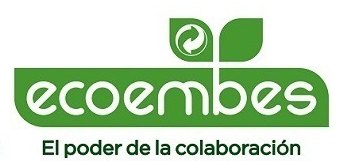 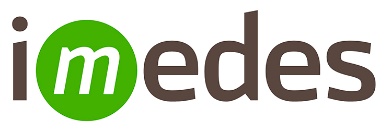 Dotació de contenidorsDotació de contenidorsDotació de contenidorsLitres/habitantContenidor/habitantNucli urbà**Perifèria**Dotació de contenidorsDotació de contenidorsDotació de contenidorsLitres/habitantContenidor/habitantNucli urbà**Perifèria**FraccióFreqüència mínimaTornFRACCIÓ RESTESFRACCIÓ RESTESEstacióNombre de llavatsEstiu1-3 llavats cada 2 setmanesResta de l’any1-3 llavats cada 3 setmanesENVASOS LLEUGERSENVASOS LLEUGERSENVASOS LLEUGERSSistema conteneritzacióSistema conteneritzacióSistemaTipologiaNombre de llavats l’anyCàrrega superior o iglúUrbana7-9Càrrega superior o iglúSemiurbana6-8Càrrega superior o iglúRural4-6Càrrega posteriorUrbana8-10Càrrega posteriorSemiurbana6-8Càrrega posteriorRural4-6Càrrega lateralUrbana8-10Càrrega lateralSemiurbana7-9Càrrega lateralRural4-6PAPER/CARTÓPAPER/CARTÓTipologiaNombre de llavats l’anyUrbana3-5Semiurbana2-4Rural1-3Nombre de llavats l’anyVIDRE4-6INVENTARI CONTENIDORSINVENTARI CONTENIDORSINVENTARI CONTENIDORSINVENTARI CONTENIDORSINVENTARI CONTENIDORSINVENTARI CONTENIDORSINVENTARI CONTENIDORSINVENTARI CONTENIDORSINVENTARI CONTENIDORSINVENTARI CONTENIDORSMunicipiNúm. d’identificacióFluxSistemaMarca Model recollida RutaUbicacióCapacitat (litres)Data d’altaData  de baixaNúm. vehicleMatrículaFluxRutaModelcaixaModel xassísCapacitat (m3)Alta-baixaTipus de combustibleINFORME DE RECOLLIDAINFORME DE RECOLLIDAINFORME DE RECOLLIDAINFORME DE RECOLLIDAINFORME DE RECOLLIDAINFORME DE RECOLLIDAINFORME DE RECOLLIDAINFORME DE RECOLLIDANúm. vehicleMunicipiFluxRutaDataIniciFinalCàrrega total (t)ORGANIGRAMA FUNCIONALORGANIGRAMA FUNCIONALORGANIGRAMA FUNCIONALORGANIGRAMA FUNCIONALORGANIGRAMA FUNCIONALPersonalCategoria laboralQualificacióFuncionsDesignació inicialCRITERISDESCRIPCIÓPONDERACIÓPERSONALPERSONALPERSONALUniformitat (Ii1)Ha d’anar correctament uniformat de manera que puga identificar-se el servei que presta.Ha d’exercir el seu treball en condicions òptimes de condícia personal.Ha de portar l’uniforme en bon estat de conservació, net i sense esgarrar.No ha de dur peces diferents a les aprovades durant l’acompliment de les seues funcions.BaixaEQUIPS DE RECOLLIDA I NETEJAEQUIPS DE RECOLLIDA I NETEJAEQUIPS DE RECOLLIDA I NETEJAIdentificació (Ii2)Han d’estar perfectament identificats incloent en la retolació l’empresa licitadora i l’entitat local.MitjanaAspecte exterior (Ii3)Han de presentar un aspecte adequat sense colps, bonys, parts trencades o defectuoses, pintades o brutícia.BaixaSenyalització i identificació (Ii4)Han de tindre operatius i accionats els senyals lluminosos o acústics que requereix la normativa vigent per a aquest tipus de vehicles.MitjanaEstanquitat (Ii5)Han de mantindre l’estanquitat durant tota la seua vida útil, tant per als materials sòlids com per als líquids.AltaDeficiències(Ii6)No han de tindre pèrdues evidents d’oli del motor o del sistema hidràulic que ocasionen vessaments en el paviment.MitjanaSorolls i emissions (Ii7)Han d’evitar-se sorolls i emissions superiors als habituals als vehicles de la seua gamma, per causes no imputables al propi servei.MitjanaSUMMAEntre 0 i 5CRITERISDESCRIPCIÓPONDERACIÓCONTENERITZACIÓCONTENERITZACIÓCONTENERITZACIÓContenerització adequadaper a la fracció resta(Ia1)Nombre de contenidors de cada fracció, d’acord amb el que s’indica en el contracte de referència.AltaContenerització adequadaper a la fracció d’envasos lleugers (Ia2)Nombre de contenidors de cada fracció, d’acord amb el que s’indica en el contracte de referència.MitjanaContenerització adequadaper a la fracció de vidre (Ia3)Nombre de contenidors de cada fracció, d’acord amb el que s’indica en el contracte de referència.MitjanaContenerització adequadaper a la fracció de paper/cartó (Ia4)Nombre de contenidors de cada fracció, d’acord amb el que s’indica en el contracte de referència.MitjanaContenerització adequadaper a la fracció de….. (Iax)Nombre de contenidors de cada fracció, d’acord amb el que s’indica en el contracte de referència.MitjanaESTATESTATESTATEstat general de conservació dels contenidors de la fracció resta (Ia5)Deficiències relatives a la presència de desperfectes generals: falta de rodes, de tapa, de frontisses, panys espatllats…Deficiències en els sistemes d’obertura.Presència de cremades, grafits, etc.MitjanaEstat general de conservació dels contenidors de la fracció d’envasos lleugers (Ia6)Deficiències relatives a la presència de desperfectes generals: falta de rodes, de tapa, de frontisses, panys espatllats…Deficiències en els sistemes d’obertura.Presència de cremades, grafits, etc.MitjanaEstat general de conservació dels contenidors de la fracció de vidre(Ia7)Deficiències relatives a la presència de desperfectes generals: falta de rodes, de tapa, de frontisses, panys espatllats…Deficiències en els sistemes d’obertura.Presència de cremades, grafits, etc.MitjanaEstat general de conservació dels contenidors de la fracció paper/cartó (Ia8)Deficiències relatives a la presència de desperfectes generals: falta de rodes, de tapa, de frontisses, panys espatllats…Deficiències en els sistemes d’obertura.Presència de cremades, grafits, etc.MitjanaEstat general de conservació dels contenidors de la fracció…(Iax)Deficiències relatives a la presència de desperfectes generals: falta de rodes, de tapa, de frontisses, panys espatllats…Deficiències en els sistemes d’obertura.Presència de cremades, grafits, etc.MitjanaNETEJANETEJANETEJANeteja a les vores dels contenidors(Ia9)Presència de residus a les vores dels contenidors de qualsevol de les fraccions operatives.MitjanaEstat de neteja interior i exterior dels contenidors (Ia10)Presència de grafits i pintades. Presència de brutícia interior (residus adherits, lixiviats, olor,…).Presència de brutícia exterior.BaixaINCIDÈNCIESINCIDÈNCIESINCIDÈNCIESTemps de resolució d’incidències relacionades amb els contenidors (Ia11)Resolució de qualsevol incidència relacionada amb els contenidors.BaixaCRITERISDESCRIPCIÓPONDERACIÓEficiència del treball de recollida de la fracció resta (Icg1)Recollida dels contenidors, per fracció, amb un nivell d’ompliment suficient que garantisca l’eficiència del servei. Buidatge complet dels contenidors. Recollida del residu a les vores dels contenidors. Recollida dels residus vessats i escampats durant la manipulació d’aquesta fracció. Recol·locació dels contenidors en la seua ubicació original i amb les tapes tancades. AltaEficiència del treball de recollida de la fracció envases lleugers(Icg2)Recollida dels contenidors, per fracció, amb un nivell d’ompliment suficient que garantisca l’eficiència del servei. Buidatge complet dels contenidors. Recollida del residu a les vores dels contenidors. Recollida dels residus vessats i escampats durant la manipulació d’aquesta fracció. Recol·locació dels contenidors en la seua ubicació original i amb les tapes tancades. MitjanaEficiència del treball de recollida de la fracció vidre (Icg3)Recollida dels contenidors, per fracció, amb un nivell d’ompliment suficient que garantisca l’eficiència del servei. Buidatge complet dels contenidors. Recollida del residu a les vores dels contenidors. Recollida dels residus vessats i escampats durant la manipulació d’aquesta fracció. Recol·locació dels contenidors en la seua ubicació original i amb les tapes tancades. MitjanaEficiència del treball de recollida de fracció paper/cartó (Icg4)Recollida dels contenidors, per fracció, amb un nivell d’ompliment suficient que garantisca l’eficiència del servei. Buidatge complet dels contenidors. Recollida del residu a les vores dels contenidors. Recollida dels residus vessats i escampats durant la manipulació d’aquesta fracció. Recol·locació dels contenidors en la seua ubicació original i amb les tapes tancades. MitjanaIncompliment de la recollida selectiva en fluxos separats (Icg5)Verificació que la descàrrega de cada fracció de residus s’efectua en l’equip corresponent.AltaPuntuació de l’índex.RangsPercentatge del pagamenten relació amb el total de l’ofertap<0,975100 %B. 0,975<p<0,9597,5 %C. 0,95<p<0,92595 %D. 0,925<p<0,8580 %I. 0,85<p<0,8065 %F. 0,80<p<0,7560 %G. 0,75<p<0,640 %H. 0,60>p30 %INDICADORTIPUS DE VERIFICACIÓEs defineix com s’avaluarà el grau d’idoneïtat per a cada indicador. S’hi farà un seguiment in situ que ha d’acompanyar un registre fotogràfic.TIPUS DE VERIFICACIÓEs defineix com s’avaluarà el grau d’idoneïtat per a cada indicador. S’hi farà un seguiment in situ que ha d’acompanyar un registre fotogràfic. % PES DE L’INDICADOREstat de netejaEstat de neteja general dels contenidors:Rang A: Valor 1. Tots els contenidors tenen un estat de neteja aparent acceptable.Rang B: Valor 0,975. Menys del 2,5 % dels contenidors tenen un estat de neteja aparent acceptable.Rang C: Valor 0,95. Entre 2,5 i 5 %Rang D: Valor 0,9. Entre 5 i 10 %Rang E: Valor 0,8. Entre 10 i 20 %Rang F: Valor 0,75. Entre 20 i 30 %Rang G: Valor 0,6. Entre 30 i 50 %Rang H: Valor 0,5 Més del 50 %Estat de neteja general dels contenidors:Rang A: Valor 1. Tots els contenidors tenen un estat de neteja aparent acceptable.Rang B: Valor 0,975. Menys del 2,5 % dels contenidors tenen un estat de neteja aparent acceptable.Rang C: Valor 0,95. Entre 2,5 i 5 %Rang D: Valor 0,9. Entre 5 i 10 %Rang E: Valor 0,8. Entre 10 i 20 %Rang F: Valor 0,75. Entre 20 i 30 %Rang G: Valor 0,6. Entre 30 i 50 %Rang H: Valor 0,5 Més del 50 %10 %Presència de residus voluminosos o RAEE fora del contenidorProporció de contenidors amb presència de voluminosos/RAEE a una distància menor de 20 metres:Rang A: Valor 1. No es detecta presència de voluminosos/RAEE.Rang B: Valor 0,975. Menys de 2,5 % dels contenidors amb presència de voluminosos.Rang C: Valor 0,95. Entre 2,5 i 5 %.Rang D: Valor 0,9. Entre 5 i 10 %.Rang E: Valor 0,8. Entre 10 i 20 %.Rang F: Valor 0,75. Entre 20 i 30 %.Rang G: Valor 0,6. Entre 30 i 50 %.Rang H: Valor 0,5. Més del 50%.Proporció de contenidors amb presència de voluminosos/RAEE a una distància menor de 20 metres:Rang A: Valor 1. No es detecta presència de voluminosos/RAEE.Rang B: Valor 0,975. Menys de 2,5 % dels contenidors amb presència de voluminosos.Rang C: Valor 0,95. Entre 2,5 i 5 %.Rang D: Valor 0,9. Entre 5 i 10 %.Rang E: Valor 0,8. Entre 10 i 20 %.Rang F: Valor 0,75. Entre 20 i 30 %.Rang G: Valor 0,6. Entre 30 i 50 %.Rang H: Valor 0,5. Més del 50%.10%Presència d’altres residus fora del contenidorProporció de contenidors amb residus fora:Rang A: Valor 1. No es registren contenidors amb residus fora d’aquests.Rang B: Valor 0,975. Menys de 2,5 % dels contenidors tenen residus dipositats en l’exteriorRang C: Valor 0,95. Entre 2,5 i 5 %Rang D: Valor 0,9. Entre 5 i 10 %Rang E: Valor 0,8. Entre 10 i 20 %Rang F: Valor 0,75. Entre 20 i 30 %Rang G: Valor 0,6. Entre 30 i 50 %Rang H: Valor 0,5. Més del 50 %Proporció de contenidors amb residus fora:Rang A: Valor 1. No es registren contenidors amb residus fora d’aquests.Rang B: Valor 0,975. Menys de 2,5 % dels contenidors tenen residus dipositats en l’exteriorRang C: Valor 0,95. Entre 2,5 i 5 %Rang D: Valor 0,9. Entre 5 i 10 %Rang E: Valor 0,8. Entre 10 i 20 %Rang F: Valor 0,75. Entre 20 i 30 %Rang G: Valor 0,6. Entre 30 i 50 %Rang H: Valor 0,5. Més del 50 %15%Presència d’olors% de contenidors que presenten olors als seus voltant. Anàlisi organolèptic:Rang A: Valor 1. No es registren olors als voltants de cap contenidor.Rang B: Valor 0,975. Menys del 2,5 % dels contenidors registrats presenten olors als seus contorns.Rang C: Valor 0,95. Entre 2,5 i 5 %Rang D: Valor 0,9. Entre 5 i 10 %Rang E: Valor 0,8. Entre 10 i 20 %Rang F: Valor 0,75. Entre 20 i 30 %Rang G: Valor 0,6. Entre 30 i 50 %Rang H: Valor 0,5. Més del 50 %% de contenidors que presenten olors als seus voltant. Anàlisi organolèptic:Rang A: Valor 1. No es registren olors als voltants de cap contenidor.Rang B: Valor 0,975. Menys del 2,5 % dels contenidors registrats presenten olors als seus contorns.Rang C: Valor 0,95. Entre 2,5 i 5 %Rang D: Valor 0,9. Entre 5 i 10 %Rang E: Valor 0,8. Entre 10 i 20 %Rang F: Valor 0,75. Entre 20 i 30 %Rang G: Valor 0,6. Entre 30 i 50 %Rang H: Valor 0,5. Més del 50 %10%Presència d’olors% de contenidors que presenten olors als seus voltant. Anàlisi organolèptic:Rang A: Valor 1. No es registren olors als voltants de cap contenidor.Rang B: Valor 0,975. Menys del 2,5 % dels contenidors registrats presenten olors als seus contorns.Rang C: Valor 0,95. Entre 2,5 i 5 %Rang D: Valor 0,9. Entre 5 i 10 %Rang E: Valor 0,8. Entre 10 i 20 %Rang F: Valor 0,75. Entre 20 i 30 %Rang G: Valor 0,6. Entre 30 i 50 %Rang H: Valor 0,5. Més del 50 %% de contenidors que presenten olors als seus voltant. Anàlisi organolèptic:Rang A: Valor 1. No es registren olors als voltants de cap contenidor.Rang B: Valor 0,975. Menys del 2,5 % dels contenidors registrats presenten olors als seus contorns.Rang C: Valor 0,95. Entre 2,5 i 5 %Rang D: Valor 0,9. Entre 5 i 10 %Rang E: Valor 0,8. Entre 10 i 20 %Rang F: Valor 0,75. Entre 20 i 30 %Rang G: Valor 0,6. Entre 30 i 50 %Rang H: Valor 0,5. Més del 50 %Estat del contenidorPercentatge de contenidors que compleixen amb aquests paràmetres:Rang A: Valor 1. Tots els contenidors estan en estat correcteRang B: Valor 0,975. Més del 95 % dels contenidors estan en estat correcteRang C: Valor 0,95. Entre 90 i 95%.Rang D: Valor 0,9. Entre 85 i 90 %.Rang E: Valor 0,8. Entre 75 i 85 %.Rang F: Valor 0,75. Entre 65 i 75 %.Rang G: Valor 0,6. Entre 50 i 65 %. Rang H: Valor 0,5. Menys del 50 %.1. Estat de la serigrafia40 %Estat del contenidorPercentatge de contenidors que compleixen amb aquests paràmetres:Rang A: Valor 1. Tots els contenidors estan en estat correcteRang B: Valor 0,975. Més del 95 % dels contenidors estan en estat correcteRang C: Valor 0,95. Entre 90 i 95%.Rang D: Valor 0,9. Entre 85 i 90 %.Rang E: Valor 0,8. Entre 75 i 85 %.Rang F: Valor 0,75. Entre 65 i 75 %.Rang G: Valor 0,6. Entre 50 i 65 %. Rang H: Valor 0,5. Menys del 50 %.2. Estat dels mecanismes d’obertura 40 %Estat del contenidorPercentatge de contenidors que compleixen amb aquests paràmetres:Rang A: Valor 1. Tots els contenidors estan en estat correcteRang B: Valor 0,975. Més del 95 % dels contenidors estan en estat correcteRang C: Valor 0,95. Entre 90 i 95%.Rang D: Valor 0,9. Entre 85 i 90 %.Rang E: Valor 0,8. Entre 75 i 85 %.Rang F: Valor 0,75. Entre 65 i 75 %.Rang G: Valor 0,6. Entre 50 i 65 %. Rang H: Valor 0,5. Menys del 50 %.3. Estat de les boques40 %Estat del contenidorPercentatge de contenidors que compleixen amb aquests paràmetres:Rang A: Valor 1. Tots els contenidors estan en estat correcteRang B: Valor 0,975. Més del 95 % dels contenidors estan en estat correcteRang C: Valor 0,95. Entre 90 i 95%.Rang D: Valor 0,9. Entre 85 i 90 %.Rang E: Valor 0,8. Entre 75 i 85 %.Rang F: Valor 0,75. Entre 65 i 75 %.Rang G: Valor 0,6. Entre 50 i 65 %. Rang H: Valor 0,5. Menys del 50 %.4. Estat del cos del contenidor40 %Estat del contenidorPercentatge de contenidors que compleixen amb aquests paràmetres:Rang A: Valor 1. Tots els contenidors estan en estat correcteRang B: Valor 0,975. Més del 95 % dels contenidors estan en estat correcteRang C: Valor 0,95. Entre 90 i 95%.Rang D: Valor 0,9. Entre 85 i 90 %.Rang E: Valor 0,8. Entre 75 i 85 %.Rang F: Valor 0,75. Entre 65 i 75 %.Rang G: Valor 0,6. Entre 50 i 65 %. Rang H: Valor 0,5. Menys del 50 %.40 %Estat del contenidorPercentatge de contenidors que compleixen amb aquests paràmetres:Rang A: Valor 1. Tots els contenidors estan en estat correcteRang B: Valor 0,975. Més del 95 % dels contenidors estan en estat correcteRang C: Valor 0,95. Entre 90 i 95%.Rang D: Valor 0,9. Entre 85 i 90 %.Rang E: Valor 0,8. Entre 75 i 85 %.Rang F: Valor 0,75. Entre 65 i 75 %.Rang G: Valor 0,6. Entre 50 i 65 %. Rang H: Valor 0,5. Menys del 50 %.5. Estat de les tapes40 %Estat del contenidorPercentatge de contenidors que compleixen amb aquests paràmetres:Rang A: Valor 1. Tots els contenidors estan en estat correcteRang B: Valor 0,975. Més del 95 % dels contenidors estan en estat correcteRang C: Valor 0,95. Entre 90 i 95%.Rang D: Valor 0,9. Entre 85 i 90 %.Rang E: Valor 0,8. Entre 75 i 85 %.Rang F: Valor 0,75. Entre 65 i 75 %.Rang G: Valor 0,6. Entre 50 i 65 %. Rang H: Valor 0,5. Menys del 50 %.6. Estat de les rodes40 %Estat del contenidorPercentatge de contenidors que compleixen amb aquests paràmetres:Rang A: Valor 1. Tots els contenidors estan en estat correcteRang B: Valor 0,975. Més del 95 % dels contenidors estan en estat correcteRang C: Valor 0,95. Entre 90 i 95%.Rang D: Valor 0,9. Entre 85 i 90 %.Rang E: Valor 0,8. Entre 75 i 85 %.Rang F: Valor 0,75. Entre 65 i 75 %.Rang G: Valor 0,6. Entre 50 i 65 %. Rang H: Valor 0,5. Menys del 50 %.7. Presència de pintades40 %Estat del contenidorPercentatge de contenidors que compleixen amb aquests paràmetres:Rang A: Valor 1. Tots els contenidors estan en estat correcteRang B: Valor 0,975. Més del 95 % dels contenidors estan en estat correcteRang C: Valor 0,95. Entre 90 i 95%.Rang D: Valor 0,9. Entre 85 i 90 %.Rang E: Valor 0,8. Entre 75 i 85 %.Rang F: Valor 0,75. Entre 65 i 75 %.Rang G: Valor 0,6. Entre 50 i 65 %. Rang H: Valor 0,5. Menys del 50 %.8. Tapa alçada40 %Nombre de queixes registradesNombre de queixes registrades. L’entitat local tindrà accés al registre de queixes. Aquest indicador s’avaluarà en funció del nombre de queixes relacionades amb la qualitat i/o Eficiència del servei baix criteris de l’entitat local.Rang A: Valor 1. No es van registrar queixes en tot el trimestre relatives a la qualitat i eficiència del servei.Rang B: Valor 0,975. Entre 1 i 3 queixes al trimestre.Rang C: Valor 0,95. Entre 3 i 5 queixes al trimestre.Rang D: Valor 0,9. Entre 5 i 10 queixes al trimestre.Rang E: Valor 0,8. Entre 10 i 20 queixes mensuals.Rang F: Valor 0,75. Entre 20 i 30 queixes mensuals.Rang G: Valor 0,6. Entre 30 i 50 queixes mensuals.Rang H: Valor 0,5. Més de 50 queixes al trimestre.Nombre de queixes registrades. L’entitat local tindrà accés al registre de queixes. Aquest indicador s’avaluarà en funció del nombre de queixes relacionades amb la qualitat i/o Eficiència del servei baix criteris de l’entitat local.Rang A: Valor 1. No es van registrar queixes en tot el trimestre relatives a la qualitat i eficiència del servei.Rang B: Valor 0,975. Entre 1 i 3 queixes al trimestre.Rang C: Valor 0,95. Entre 3 i 5 queixes al trimestre.Rang D: Valor 0,9. Entre 5 i 10 queixes al trimestre.Rang E: Valor 0,8. Entre 10 i 20 queixes mensuals.Rang F: Valor 0,75. Entre 20 i 30 queixes mensuals.Rang G: Valor 0,6. Entre 30 i 50 queixes mensuals.Rang H: Valor 0,5. Més de 50 queixes al trimestre.15 %INDICADORTIPUS DE VERIFICACIÓSeguiment a través de la plataforma informàtica % PES DE L’INDICADORUbicació del contenidor pel que fa a la ubicació aprovadaProporció de contenidors localitzats en la ubicació aprovada per l’entitat local. Registre GPS de coordenades de posició:Rang A: Valor 1. Localització correcta de més del 97,5 % dels contenidorsRang B: Valor 0,975. Localització correcta entre 95 i 97,5 % dels contenidorsRang C: Valor 0,95. Entre 90 i 95 %.Rang D: Valor 0,9. Entre 85 i 90 %.Rang E: Valor 0,8. Entre 75 i 85 %.Rang F: Valor 0,75. Entre 65 i 75 %.Rang G: Valor 0,6. Entre 50 i 65 %. Rang H: Valor 0,5. Menys del 50 %.40 %Compliment en freqüències de llavat% de contenidors que compleixen la freqüència de llavat, a través de les dades proporcionades pels equips de llavat, indicant-ne dia i hora segons programació:Rang A: Valor 1. Tots els contenidors compleixen les freqüències establides de llavatRang B: Valor 0,975. Entre el 95 i el 97,5 % dels contenidors compleixen les freqüències establides de llavatRang C: Valor 0,95. Entre 90 i 95 %Rang D: Valor 0,9. Entre 85 i 90 %Rang E: Valor 0,8. Entre 75 i 85 %Rang F: Valor 0,75. Entre 65 i 75 %Rang G: Valor 0,6. Entre 50 i 65 % Rang H: Valor 0,5. Menys del 50 %40 %Compliment en freqüències de llavat% de contenidors que compleixen la freqüència de llavat, a través de les dades proporcionades pels equips de llavat, indicant-ne dia i hora segons programació:Rang A: Valor 1. Tots els contenidors compleixen les freqüències establides de llavatRang B: Valor 0,975. Entre el 95 i el 97,5 % dels contenidors compleixen les freqüències establides de llavatRang C: Valor 0,95. Entre 90 i 95 %Rang D: Valor 0,9. Entre 85 i 90 %Rang E: Valor 0,8. Entre 75 i 85 %Rang F: Valor 0,75. Entre 65 i 75 %Rang G: Valor 0,6. Entre 50 i 65 % Rang H: Valor 0,5. Menys del 50 %Compliment en freqüències de llavat% de contenidors que compleixen la freqüència de llavat, a través de les dades proporcionades pels equips de llavat, indicant-ne dia i hora segons programació:Rang A: Valor 1. Tots els contenidors compleixen les freqüències establides de llavatRang B: Valor 0,975. Entre el 95 i el 97,5 % dels contenidors compleixen les freqüències establides de llavatRang C: Valor 0,95. Entre 90 i 95 %Rang D: Valor 0,9. Entre 85 i 90 %Rang E: Valor 0,8. Entre 75 i 85 %Rang F: Valor 0,75. Entre 65 i 75 %Rang G: Valor 0,6. Entre 50 i 65 % Rang H: Valor 0,5. Menys del 50 %40 %Nombre d’operaris, i camions fora de la seua posició segons programació% d’operaris i/o camions de recollida fora de posició. Registre d’absències/modificacions de rutes, personal establit segons informació de la plataforma informàtica:Rang A: Valor 1. Tots els contenidors compleixen les freqüències establides de llavatRang B: Valor 0,975. Entre el 95 i el 97,5 % dels contenidors compleixen les freqüències establides de llavatRang C: Valor 0,95. Entre 90 i 95 %Rang D: Valor 0,9. Entre 85 i 90 % Rang E: Valor 0,8. Entre 75 i 85 %Rang F: Valor 0,75. Entre 65 i 75 %Rang G: Valor 0,6. Entre 50 i 65 % Rang H: Valor 0,5. Menys del 50 %10 %Compliment horaris% de compliment dels horaris establits en la planificació setmanal aprovada.Rang A: Valor 1. Compliment del 95 % dels horaris establitsRang B: Valor 0,975. 95 i 97,5 % Rang C: Valor 0,95. Entre 85 i 90 %Rang D: Valor 0,9. Entre 75 i 85 %Rang E: Valor 0,8. Entre 65 i 75 %Rang F: Valor 0,75. Entre 50 i 65 %Rang G: Valor 0,6. Entre 40 i 50 % Rang H: Valor 0,5. Menys del 40 %10 %ActivitatPersonalDotació de mitjansAgranada manual1 operariCarro de dues sines, raspall, granereta i pala.Agranada mecànic1 operariAgranadora d’aspiració o arrossegament.Agranada mixta3 operarisAgranadora de calçada d’aspiració o arrossegament.Bufadors homologatsNeteja amb aigua manual1 operariMànega amb filtre regulable i tancament total.Carro de dues sines, raspall, granereta i pala.Neteja amb aigua mecànic1 operariCamió amb equip de neteja amb aigua i cisterna de capacitat variable.Neteja amb aigua mixta3 operarisCamió amb equip de neteja amb aigua i cisterna de capacitat variable.Raspall, màniga i poal.Neteja (papereres, zones verdes)2 operarisVehicle tipus furgó o camió lleuger amb caixa compartimentada per a la separació de residus.Carro d’una sina, raspall, granereta i pala.INVENTARI MAQUINÀRIAINVENTARI MAQUINÀRIAINVENTARI MAQUINÀRIAINVENTARI MAQUINÀRIAINVENTARI MAQUINÀRIAModelNúm. d’identificacióServeiCaracterístiques bàsiquesAlta-BaixaINVENTARI VEHICLESINVENTARI VEHICLESINVENTARI VEHICLESINVENTARI VEHICLESINVENTARI VEHICLESINVENTARI VEHICLESINVENTARI VEHICLESNúm. vehicleMatrículaServeiModelCapacitat (m3)Alta-BaixaTipus de combustibleINFORME DE MANTENIMENT DE VEHICLESINFORME DE MANTENIMENT DE VEHICLESINFORME DE MANTENIMENT DE VEHICLESINFORME DE MANTENIMENT DE VEHICLESINFORME DE MANTENIMENT DE VEHICLESINFORME DE MANTENIMENT DE VEHICLESNúm. vehicleMatrículaServeiData de mantenimentDuradaDescripció de l’operacióINFORME DIARIINFORME DIARIINFORME DIARIINFORME DIARIINFORME DIARIINFORME DIARIINFORME DIARIINFORME DIARINúm. vehicleMunicipiServeiItinerariDataIniciFinalEficiènciaORGANIGRAMA FUNCIONALORGANIGRAMA FUNCIONALORGANIGRAMA FUNCIONALORGANIGRAMA FUNCIONALORGANIGRAMA FUNCIONALPersonalCategoria laboralQualificacióFuncionsDesignació inicialVALORACIÓ DE LA INSPECCIÓVALORACIÓ DE LA INSPECCIÓVALORACIÓ DE LA INSPECCIÓVALORACIÓ DE LA INSPECCIÓVALORACIÓ DE LA INSPECCIÓCRITERISCRITERISCRITERISOBJECTIU O OPERACIÓAcceptable=0Inacceptable=1Crític=2SummaACCEPTABLEINACCEPTABLECRÍTICFinalització dels treballs de neteja en l’horari estipulatFinalització dels treballs de neteja en l’horari estipulatFinalització dels treballs de neteja 1 hora després del previstFinalització dels treballs de neteja més d’1 hora després del previstNeteja de residus a zones de terraSense residus o 1, de grandària menor a un paquet de tabac per m2 de mitjana. Papereres buidadesEntre 2 i 5 residus de grandària menor a un paquet de tabac per m2 de mitjana i sense papereres buidadesMés de 5 residus de grandària menor a un paquet de tabac per m2 de mitjana i sense papereres buidadesResidus abandonats en zones d’afecció de la via pública (racons de façanes i finestres)5 unitats o menys de residus acumulatsEntre 6 i 10 unitats de residus acumulats en el tramMés d’11 unitats de residus acumulats en el tramNeteja de zones verdes annexes al carrer Sense residus o 1, de grandària menor que un paquet de tabac per m2 de mitjana. Papereres buidadesEntre 2 i 5 residus de grandària menor que un paquet de tabac per m2 de mitjana o sense papereres buidadesMés de 5 residus de grandària menor que un paquet de tabac per m2 de mitjana o sense papereres buidadesNo abandonament de bosses del servei prestatCap bossa del servei de neteja abandonada en el tram1 bossa del servei de neteja abandonada en el tramMés d’1 bossa del servei de neteja abandonada en el tramNeteja d’actes, esdeveniments, etc.Neteja acabada 2 hores després que s’ha embrutatNeteja acabada 3 hores després que s’ha embrutatNeteja acabada 4 hores després que s’ha embrutatZona d’actuacióA zones d’eliminació amb pintura cobriu el pany de paret completA zones d’eliminació amb pintura no cobriu el pany de paret completA zones d’eliminació amb pintura cobrir només la zona amb grafitsProductes antigrafitEl producte aplicat no canvia l’aspecte de la superfície originalEl producte aplicat canvia l’aspecte de la superfície original quant a lluentor o color, en suport de rajola o de pedra no protegitEl producte aplicat canvia l’aspecte de la superfície original en lluentor o color, en suport de rajola o de pedra protegitsNeteja dels treballsEspai públic sense rastre de qualsevol tipus de residu sòlid, taques o líquids (excepte aigua)Espai públic amb algun tipus de residu sòlid, taques o líquids (excepte aigua)Espai públic amb materials de neteja sense arreplegar i residus abandonats a la zonaSeguretat dels treballsZona de treball abalisada, sense compartir aquesta zona amb transeüntsZona de treball no abalisada, compartint aquesta zona amb transeüntsZona de treball no abalisada amb transeünts obligats a realitzar part del recorregut fora de l’espai per als vianantsVALORACIÓVALORACIÓACCEPTABLELes operacions controlades són acceptables quan la suma de la valoració siga 0INACCEPTABLELes operacions controlades són inacceptables quan la suma de la valoració siga 1. Es produirà una penalitat lleu de grau mínimCRÍTICLes operacions controlades són inacceptables quan la suma de la valoració siga major o igual a 2. Es produirà una penalitat lleu de grau màximDia de la setmanaCarrersTramsServeiHorariItinerariPersonalEquipsRto